账号注册与认证注册与审核第一步：在浏览器中搜索打开相关学校就业信息网。如：河北工程大学就业信息网http://hbgc.bysjy.com.cn/，点击单位登录/注册，在跳转后的页面点击注册。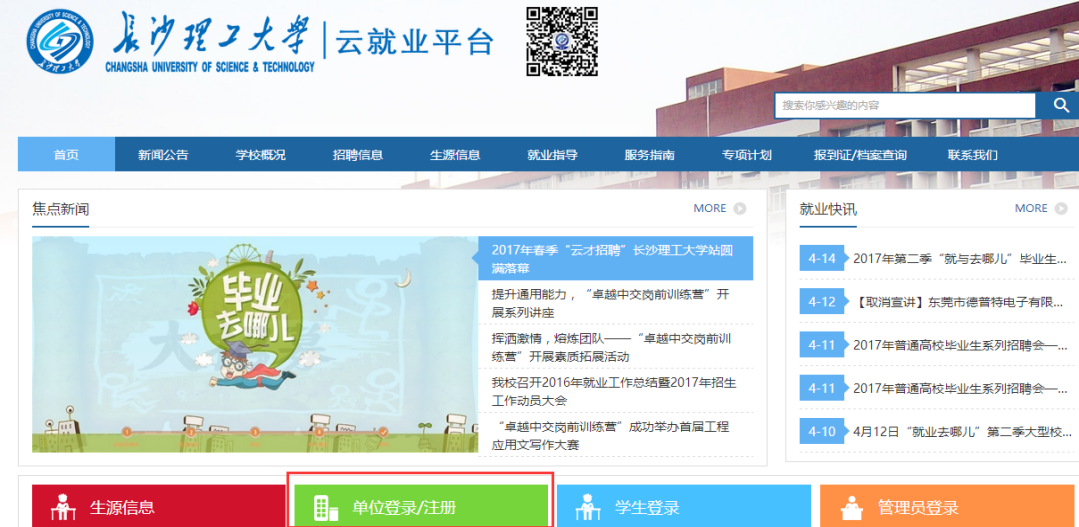 第二步：选择入驻高校，便于您开展入校招聘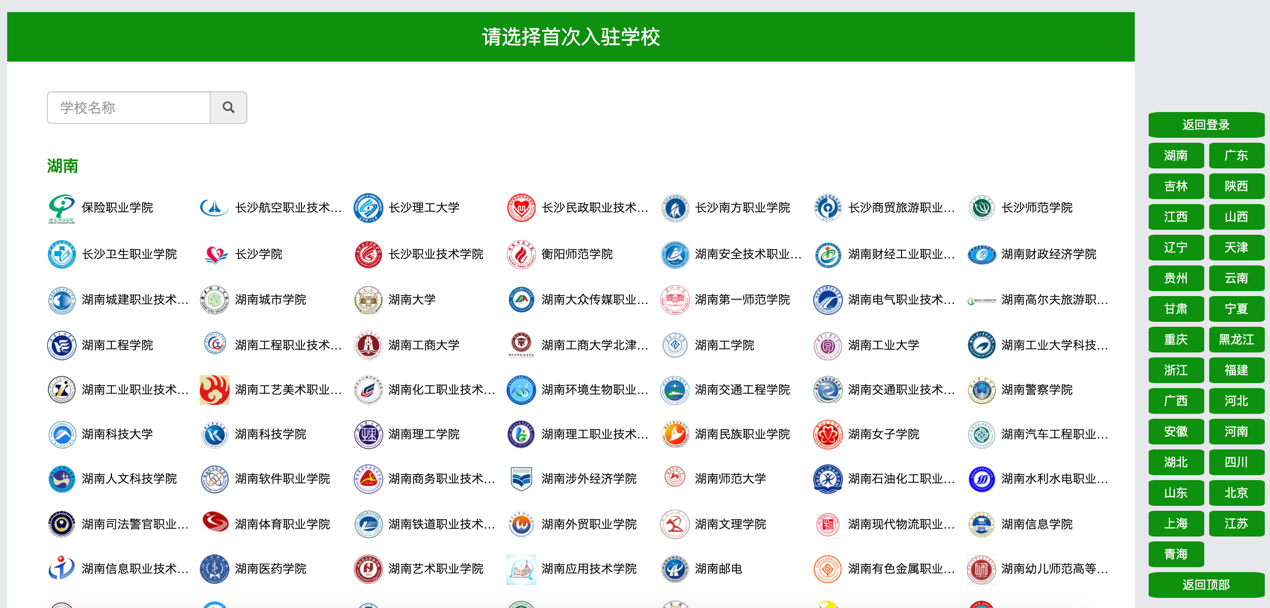 第三步：填写公司信息后点击下一步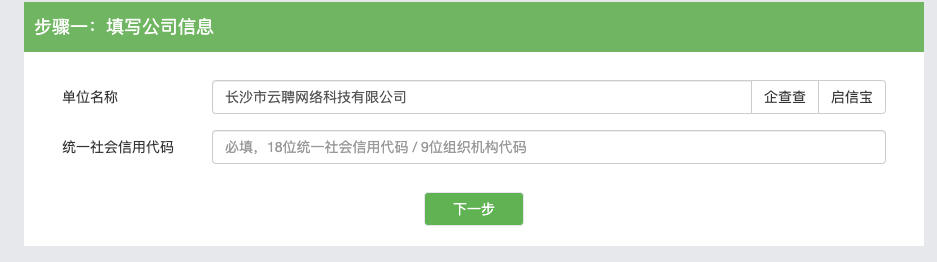 第四步：填写账号信息情况一：您的公司已注册快招聘｜云校招企业服务平台（1）若公司曾经注册过快招聘｜云校招企业服务平台，您可以申请加入该公司，管理员同意后您可以以公司成员身份登录。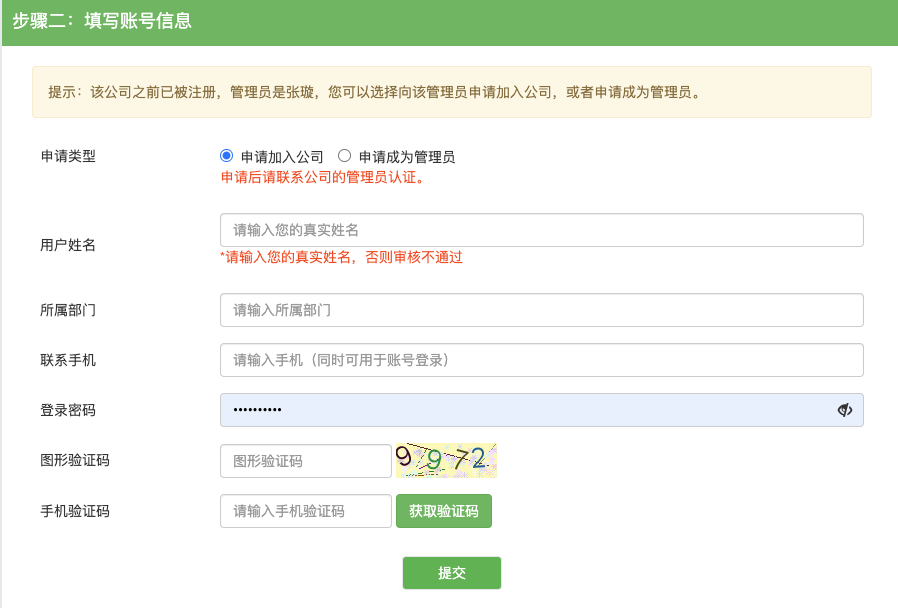 （2）当公司管理员出现更换/离职等情况，您可以申请成为管理员，提交相关证明材料后由平台认证（1～3个工作日内审核完成），认证通过后您可以加入公司并成为公司管理员。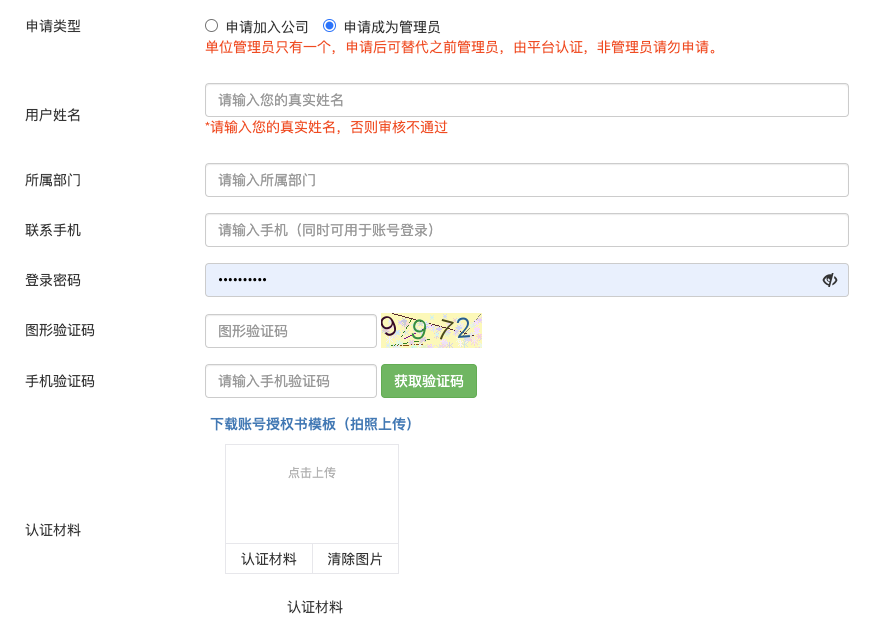 填写完成后点击提交，等待管理员/平台审核通过后即可。若您需要接收审核通知，可根据页面提示关注“云校招企业服务平台”公众号接收消息。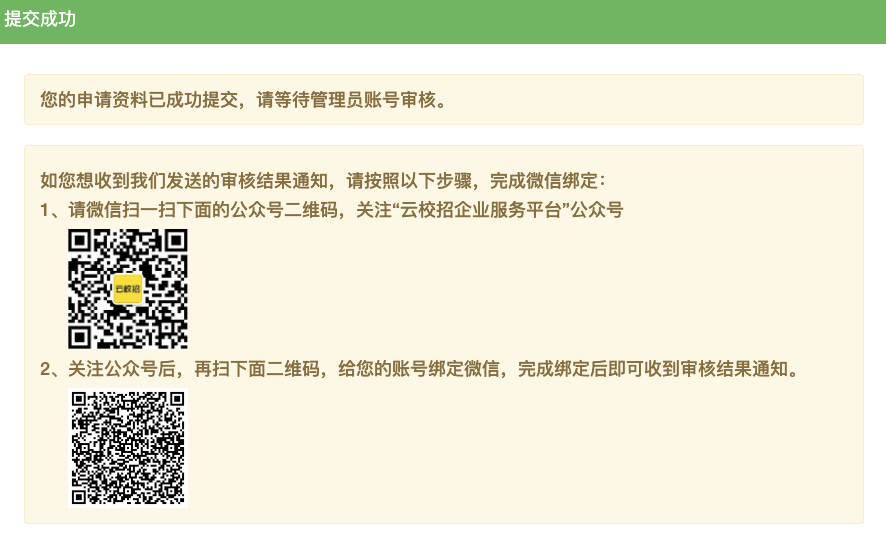 情况二：您的公司未曾注册过快招聘｜云校招企业服务平台，则需要填写公司招聘相关的资料并由平台进行审核。平台将在1～3个工作日内审核完成，您可通过账号设置绑定“云校招企业服务平台”接收审核通知。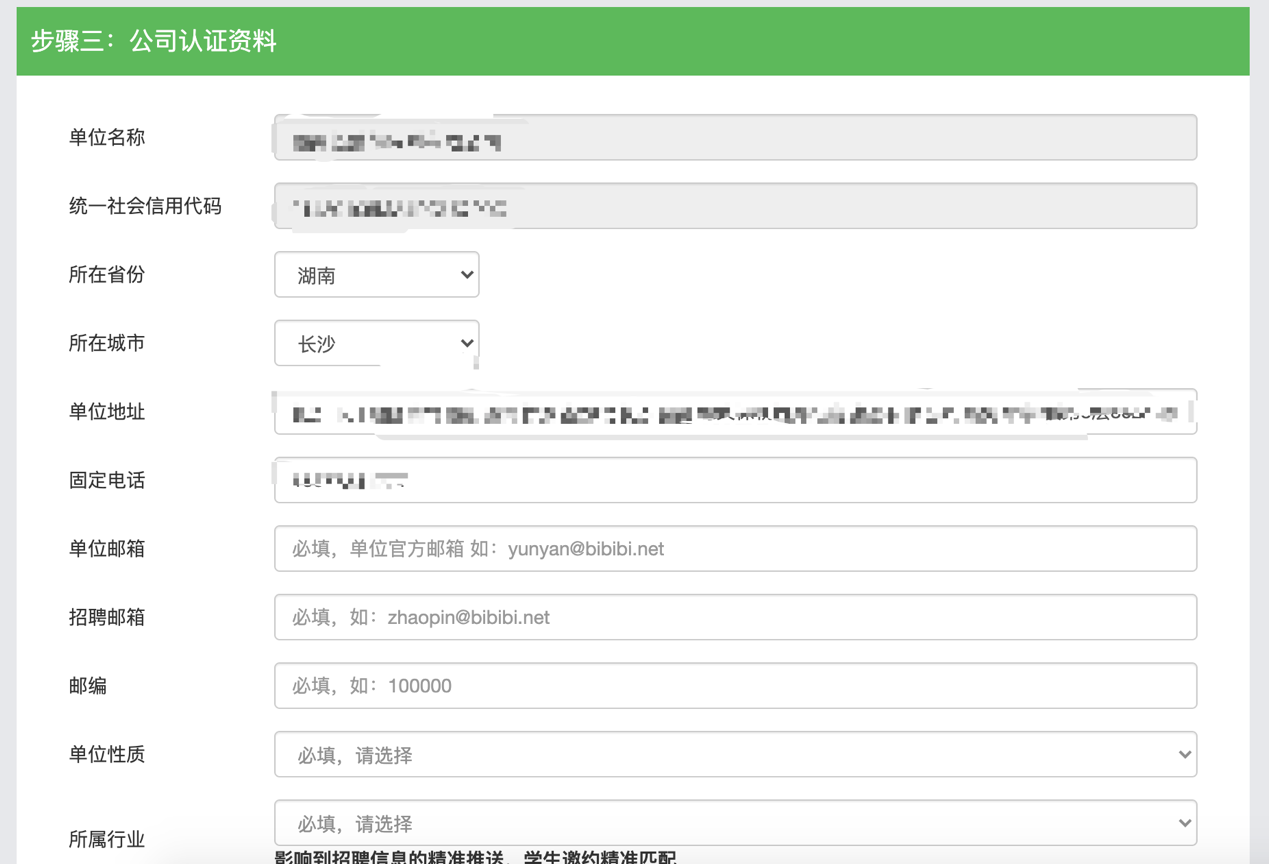 首页面试安排在【首页>面试安排】页点击“新增面试”，可选择“线下面试 ”或“学校远程面试”任一种方式，同时导入面试夹中需要面试的学生，可对学生群发通知。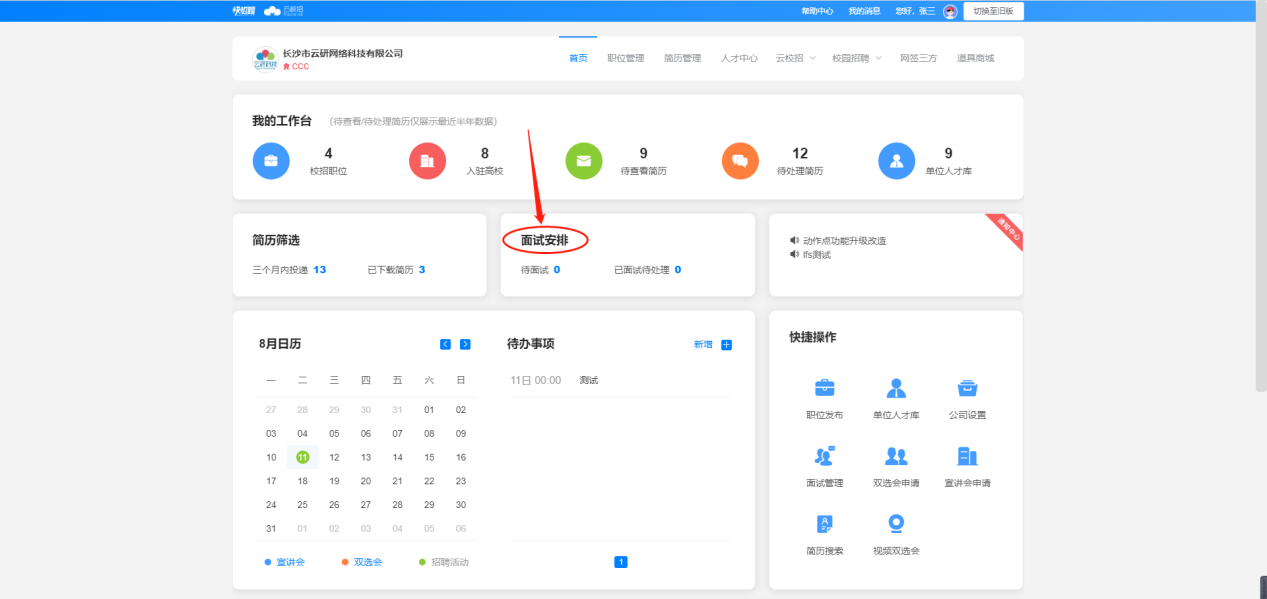 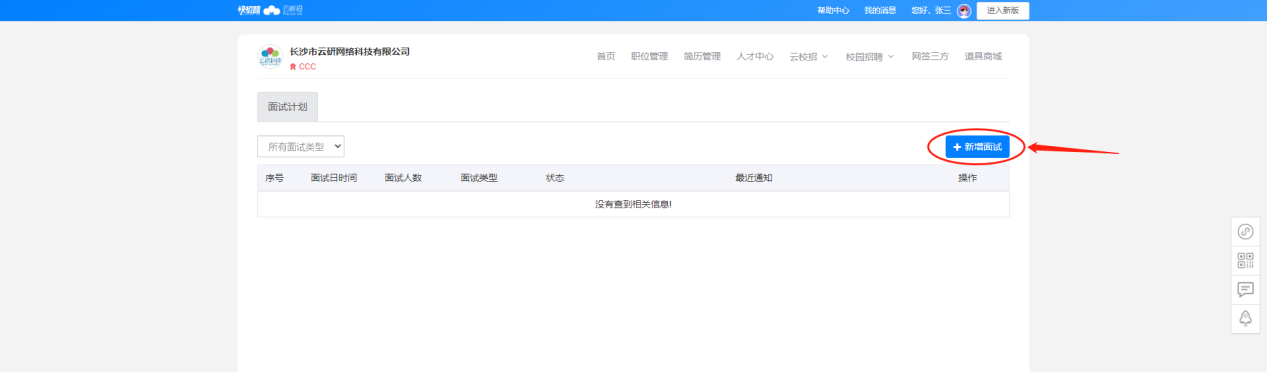 校招日历/待办事项【首页>待办事项】分为宣讲会、双选会、招聘活动三种提醒类型，宣讲会和双选会根据举办时间自动同步过来，招聘活动可以点击待办事项右上角“新增”进行添加；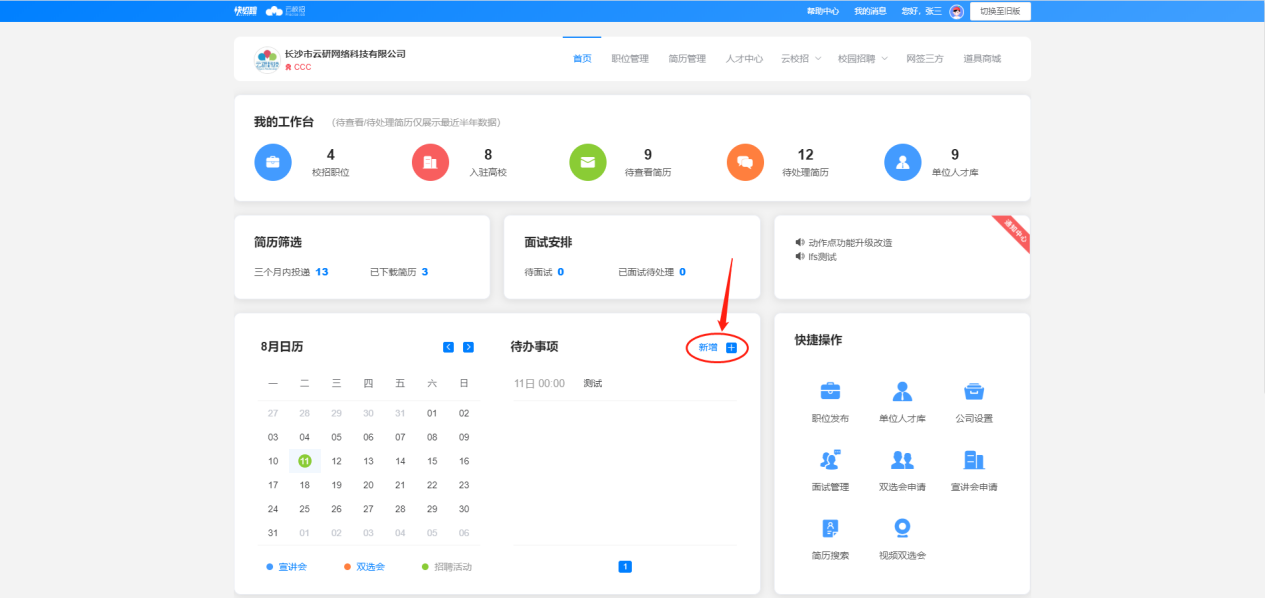 职位发布与管理发布/下架职位发布职位：点击【职位管理>新增】填写职位信息，点击底部“保存”即为职位发布；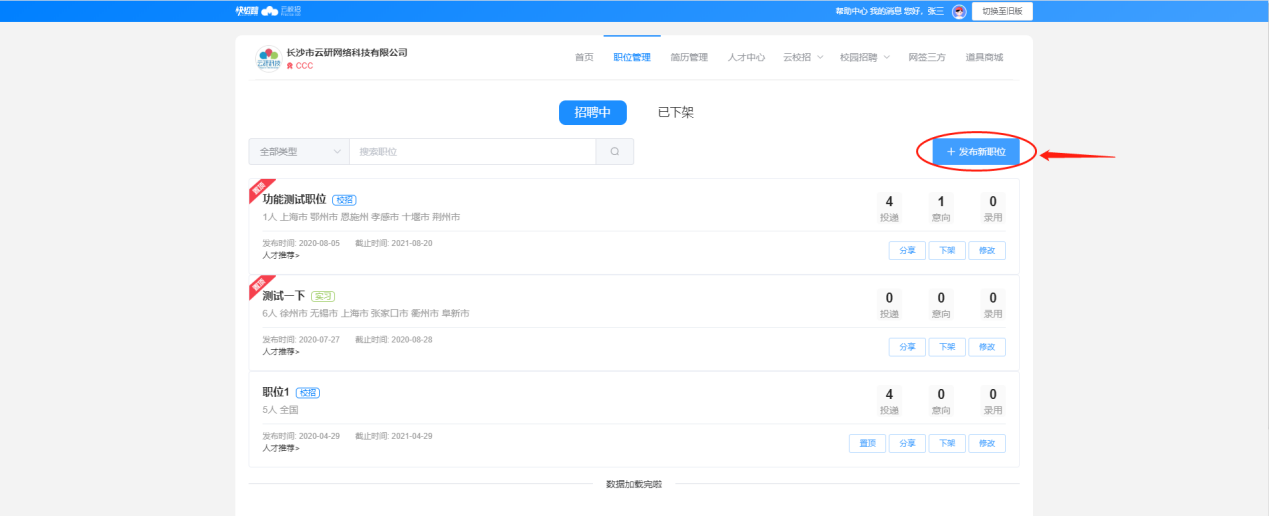 发布的职位在“招聘中”列表展示。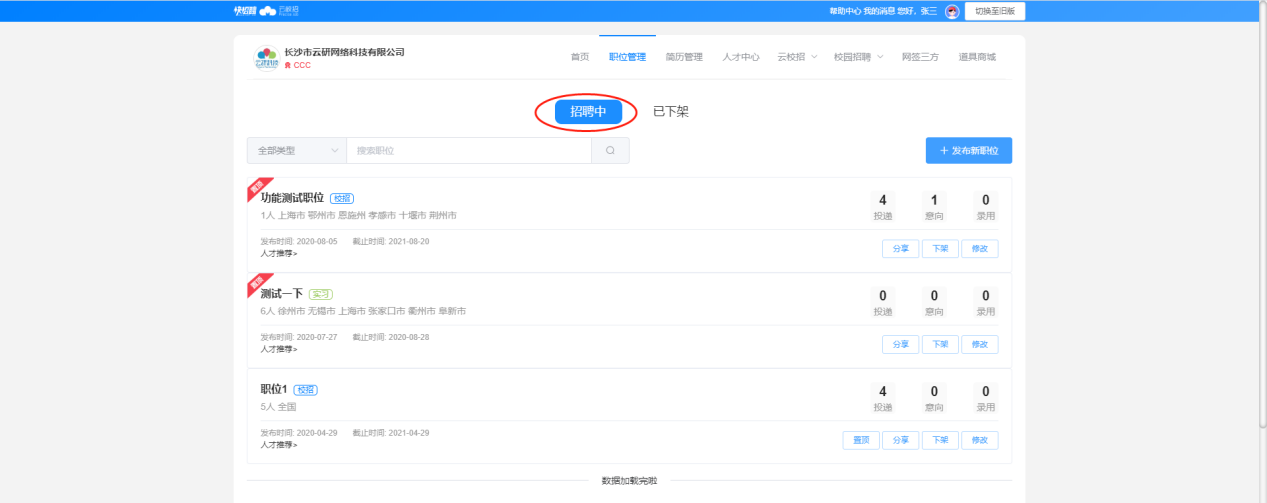 下架职位：在“招聘中”列表点击下架弹出二次确认弹框；点击确定下架后职位状态变为已下架；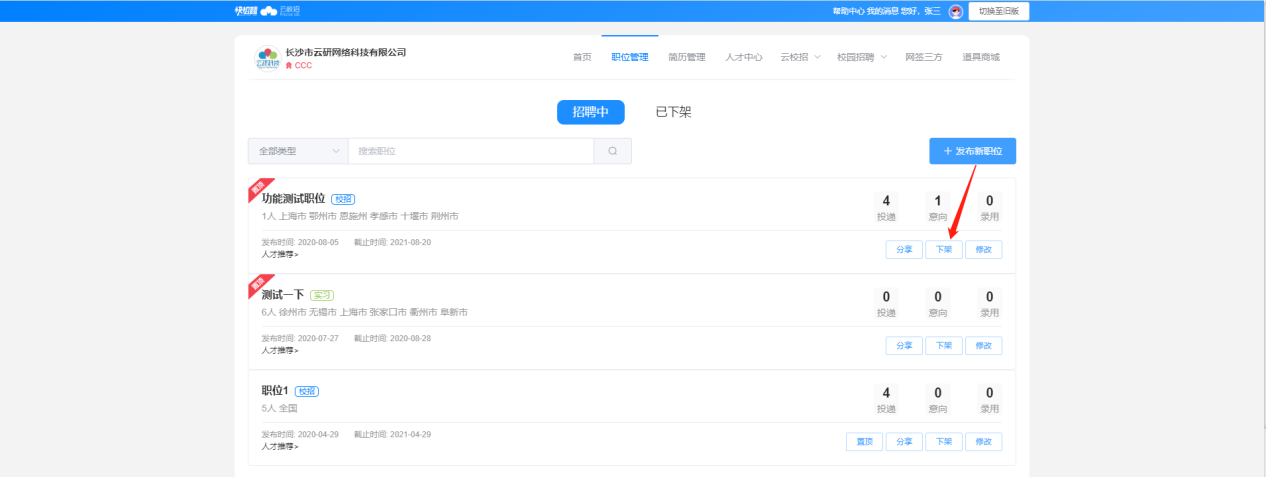 已下架职位在【职位管理>已下架】列表展示。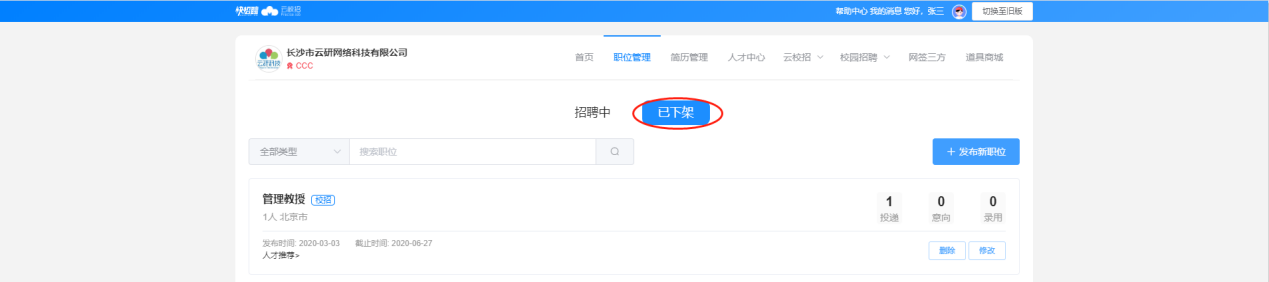 删除职位删除职位：仅状态为已下架的职位支持删除操作，点击“已下架”列表的删除弹出二次确认弹框，点击确定删除将彻底删除该职位信息。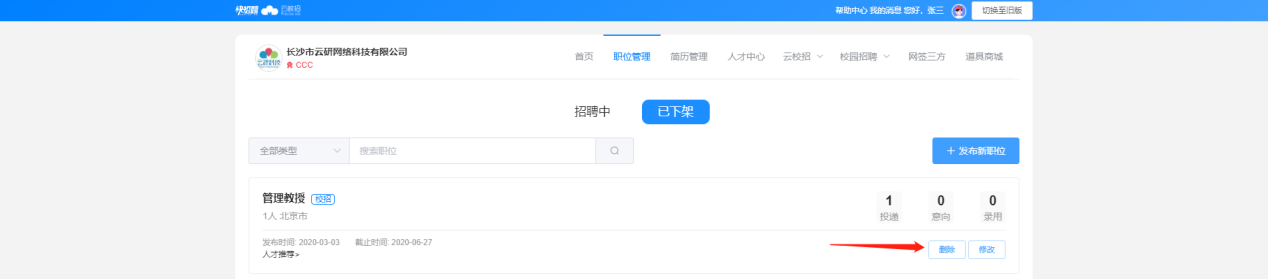 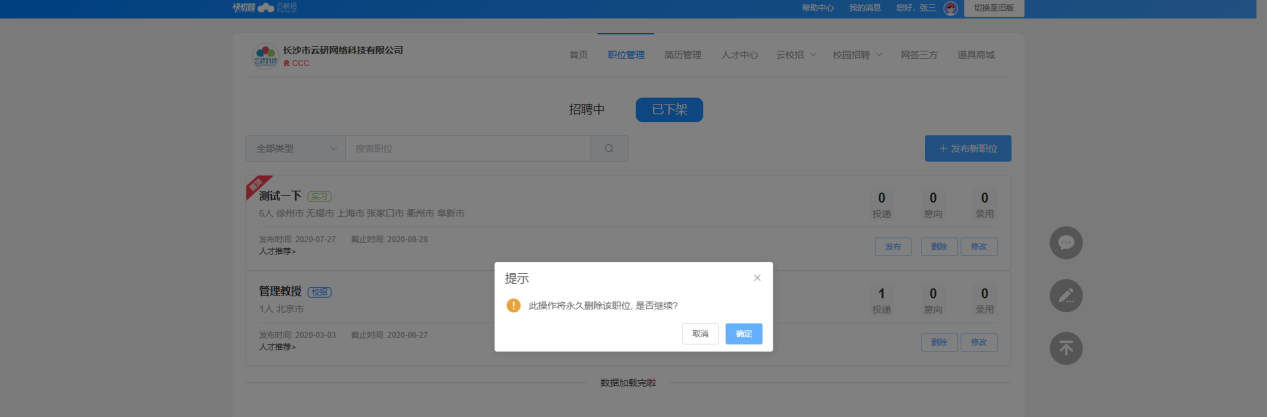 分享职位分享职位：仅状态为招聘中的职位支持分享，点击“招聘中”列表的分享弹出带企业logo的小程序二维码，鼠标移入二维码可下载二维码图片，微信扫描二维码跳转至该职位对应的求职者端职位详情页面。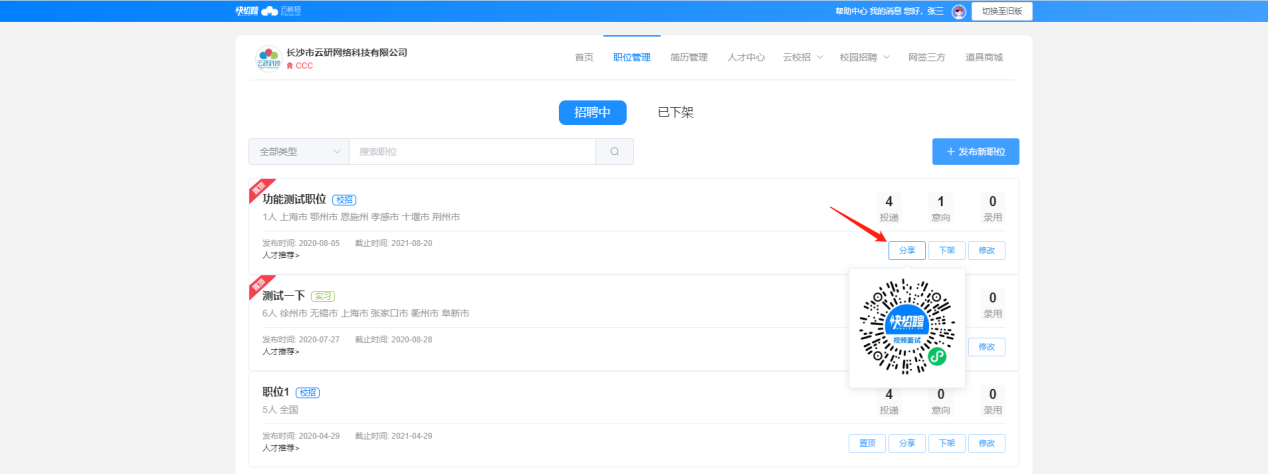 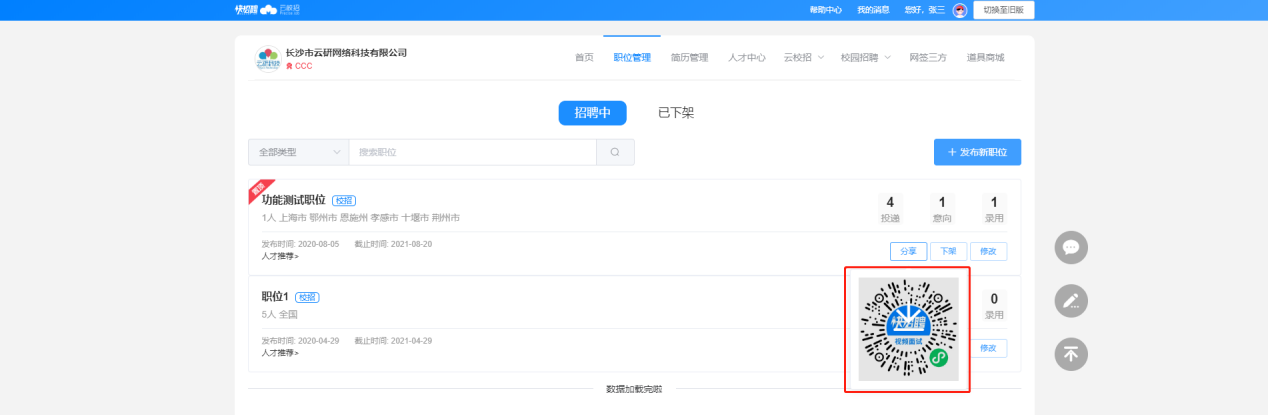 四、置顶职位置顶职位：仅状态为招聘中的职位支持置顶，点击“招聘中”列表的置顶弹出职位置顶的弹框，选择需要置顶的职位、展示置顶职位的城市以及置顶日期。列表中已置顶职位会显示置顶的标签。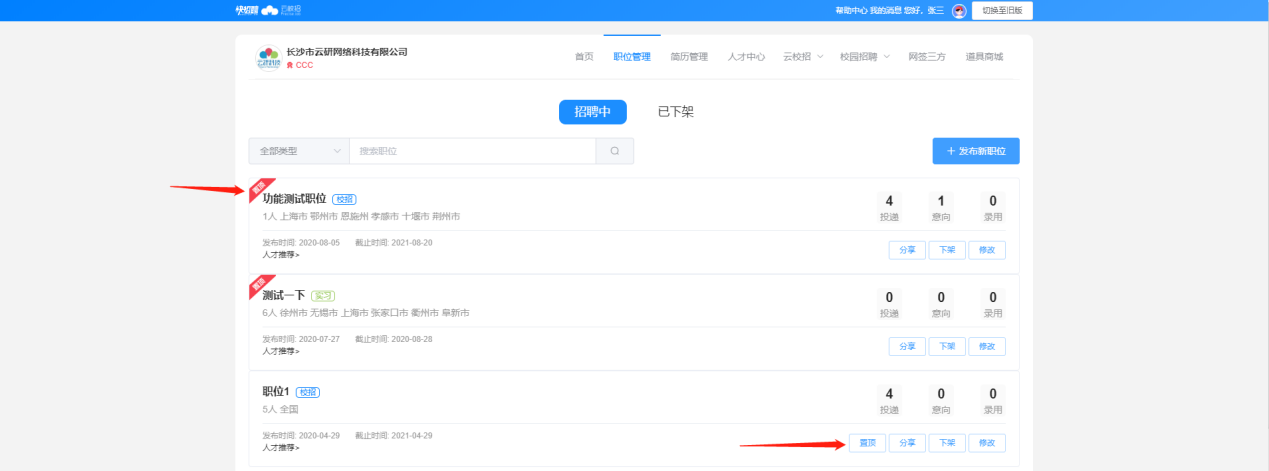 简历管理简历处理在首页点击【待查看简历】或进入【简历管理>未处理】，可以看到新投递的简历，支持下载或标记简历；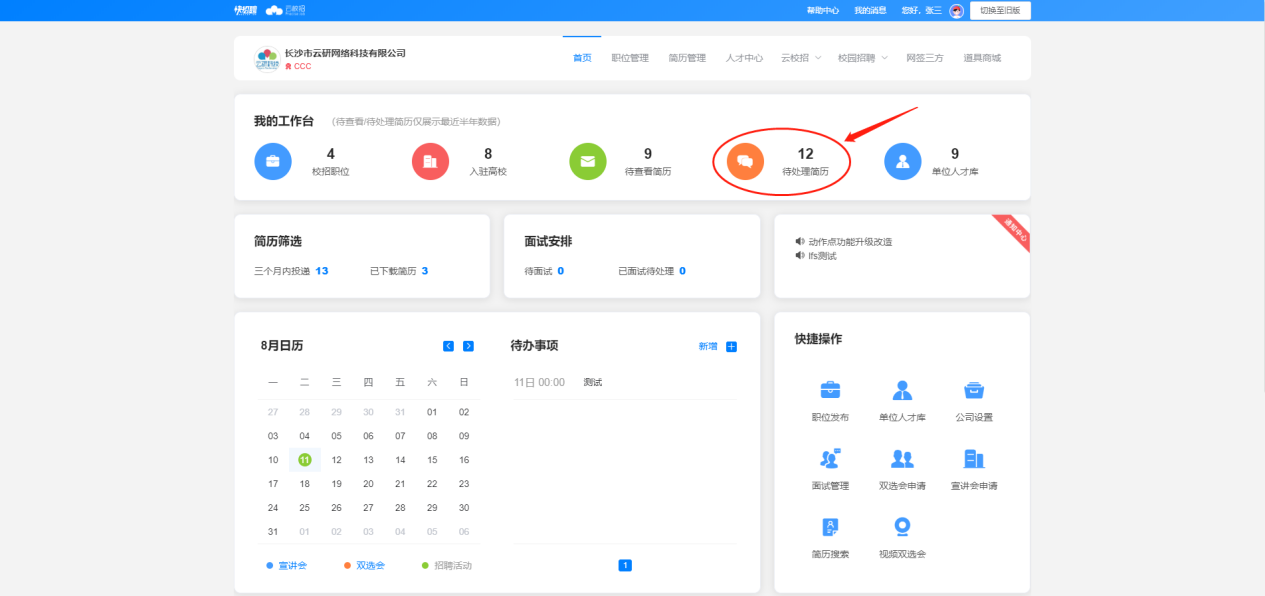 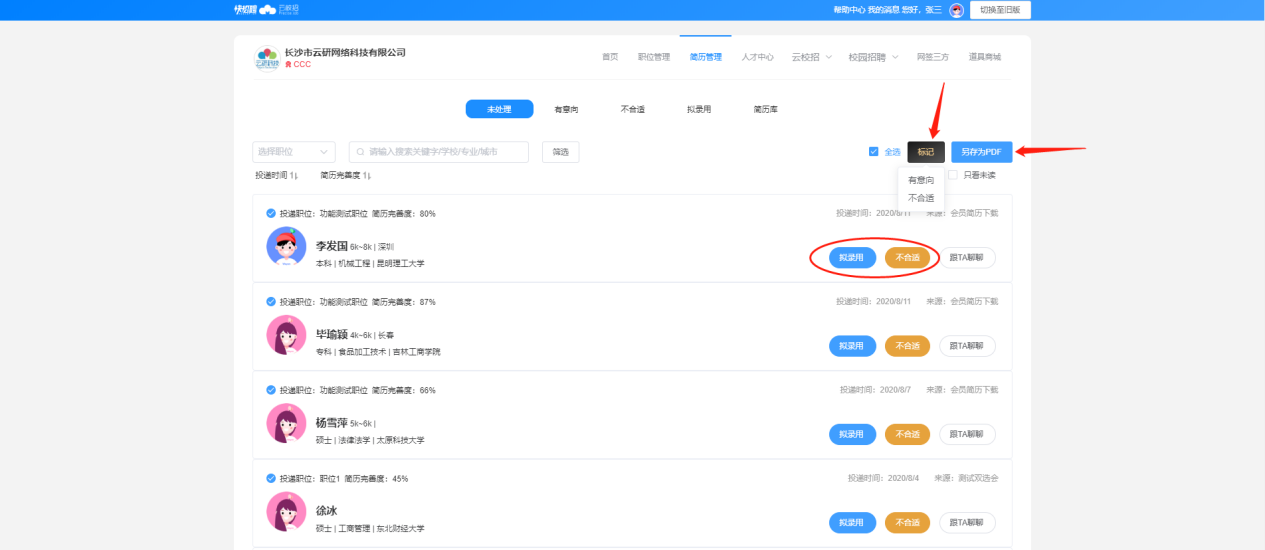 若投递的简历过多，可点击【筛选】，根据投递职位、来源、学历等维度进行筛选，提高工作效率。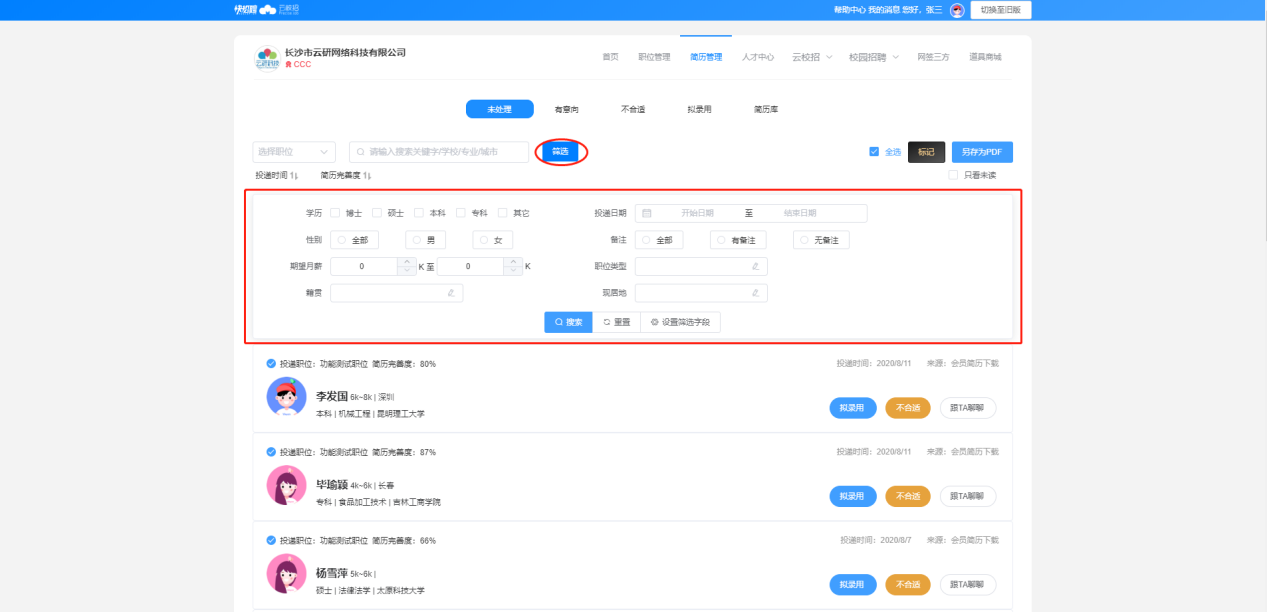 人才中心人才简历下载人才推荐下载：在人才推荐页面下载简历，即获取简历中的联系方式且将简历转存至【简历管理>未处理】中。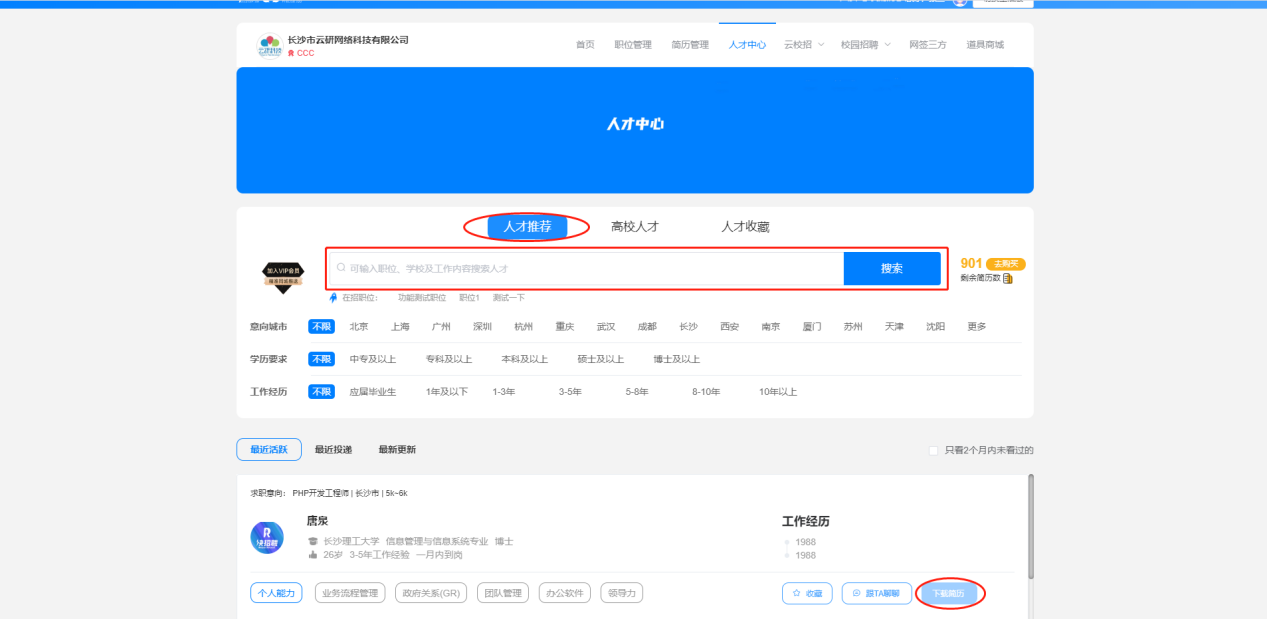 高校人才邀约高校人才邀约：在高校人才页面对简历进行邀约，求职者将收到邀约提醒，求职者接受邀约后，邀约记录中会展示”待确认””已同意”两种邀约状态。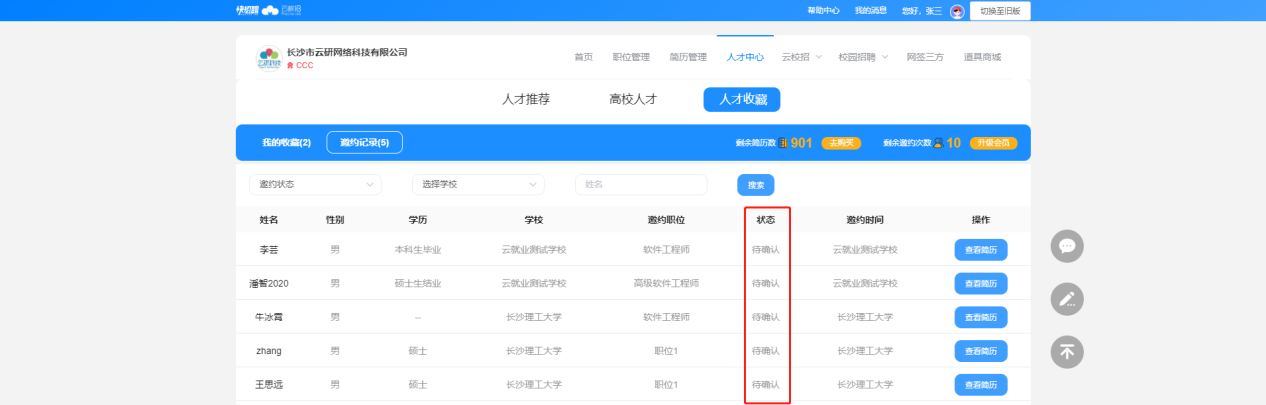 云校招申请云宣讲第一步、在【云校招>云宣讲】页点击申请，选择录播宣讲或直播宣讲形式；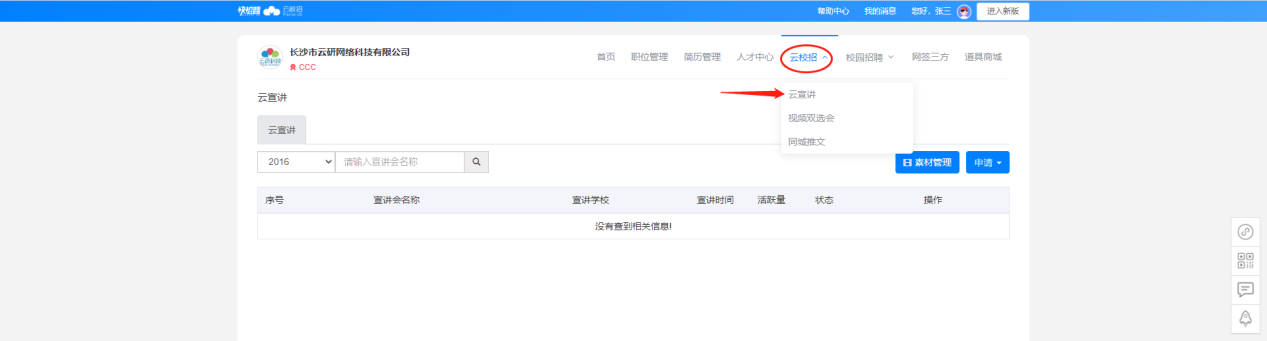 第二步、然后选择宣讲高校（已入驻高校）并填写信息提交，待宣讲高校通过审核后将展示在高校就业官网/公众号及云就业公众号；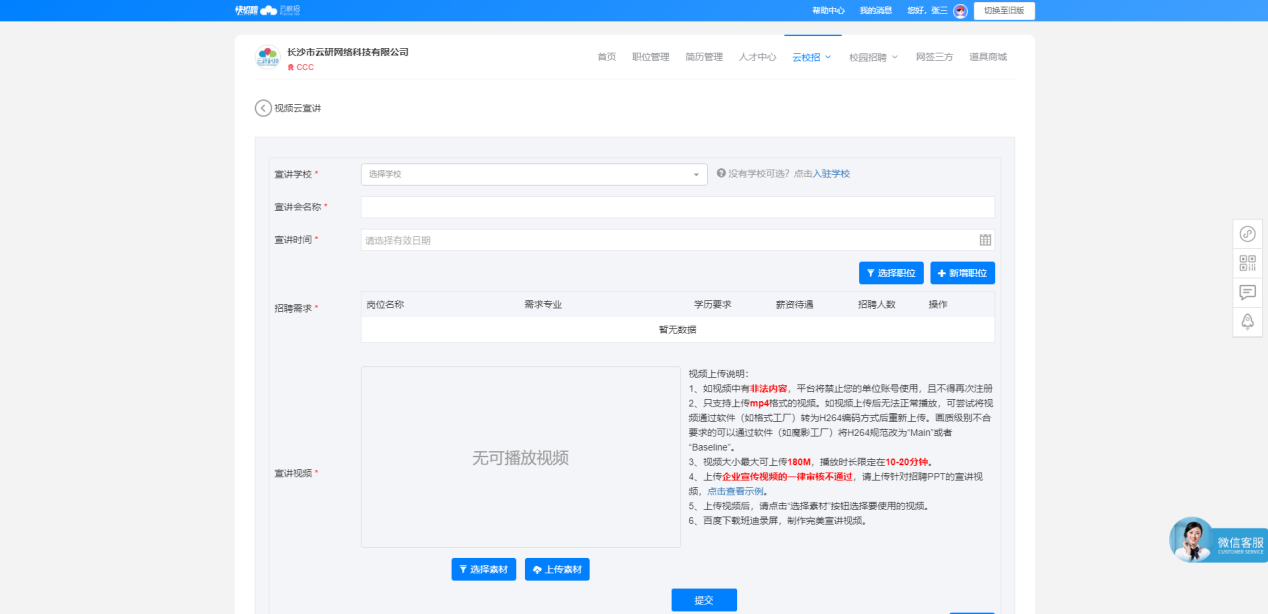 【云校招>云宣讲】列表可查看审核状态；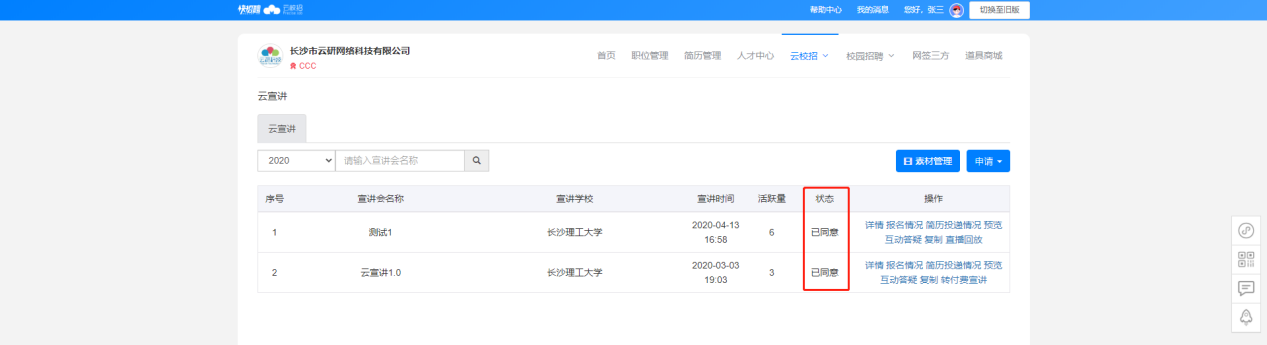 报名视频双选会第一步、在【云校招>视频双选会】列表或详情页点击“去报名”，选择视频招聘或文字沟通任一种面试方式；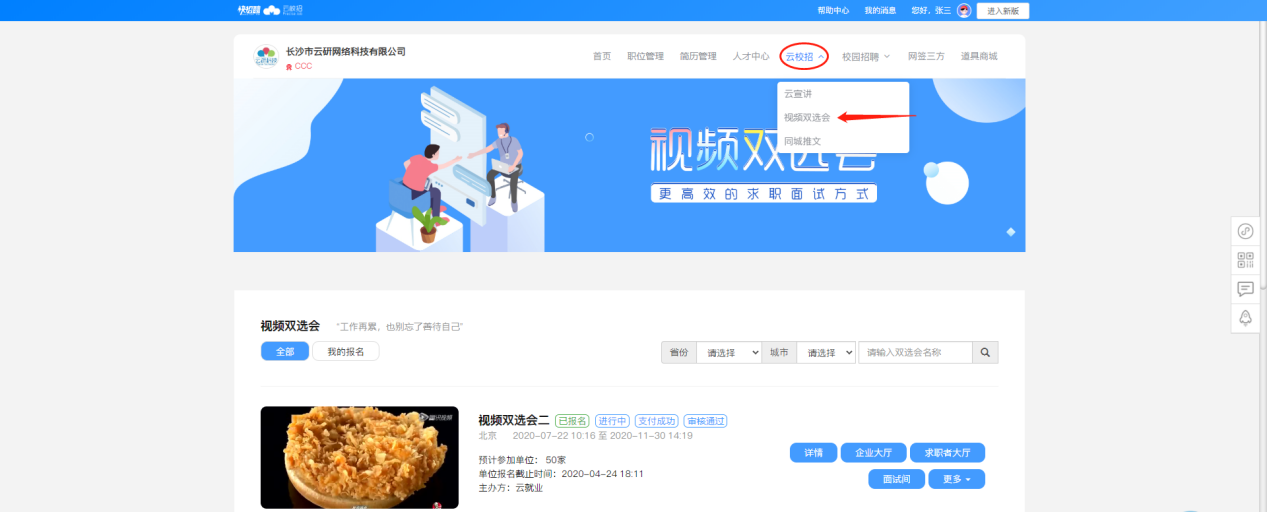 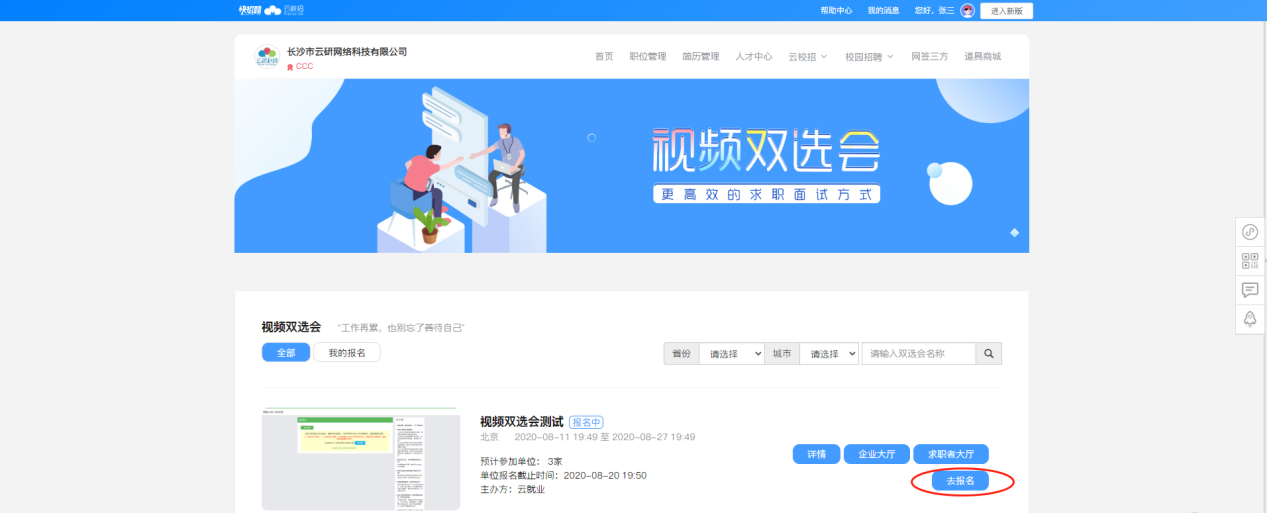 第二步、录入招聘需求、面试官信息、是否开票等信息后，阅读并同意《视频双选会协议》，然后点击“确认报名并支付”完成支付；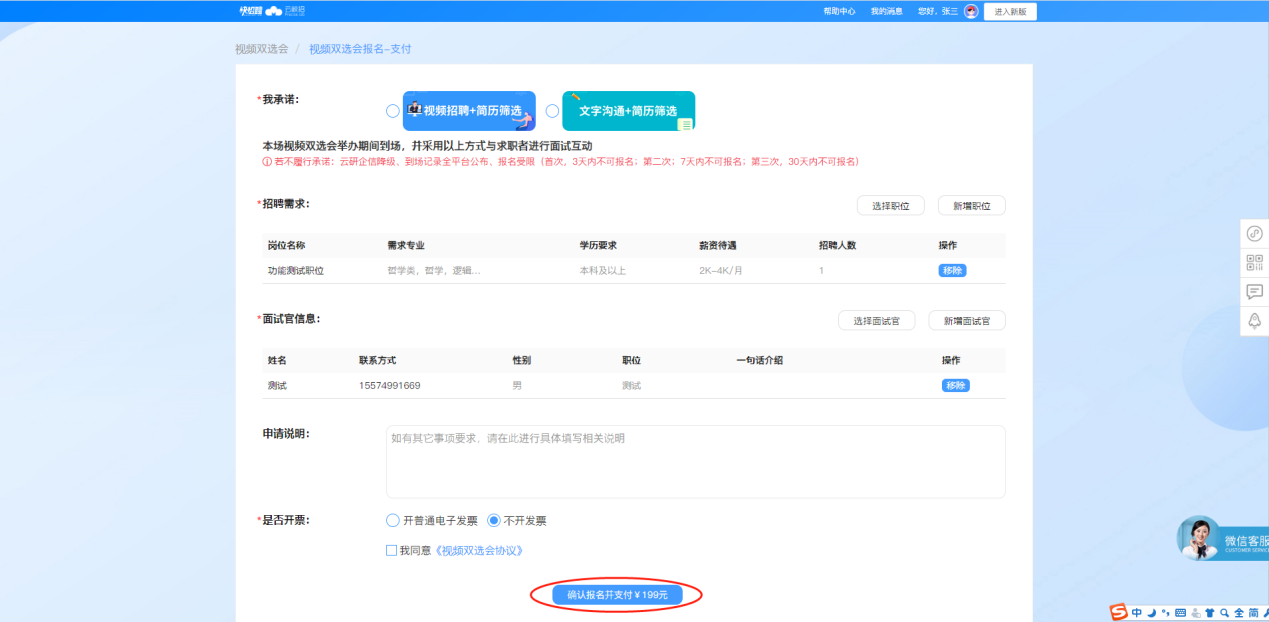 第三步、目前仅支持微信支付或快点支付，若快点余额不足可充值后再支付。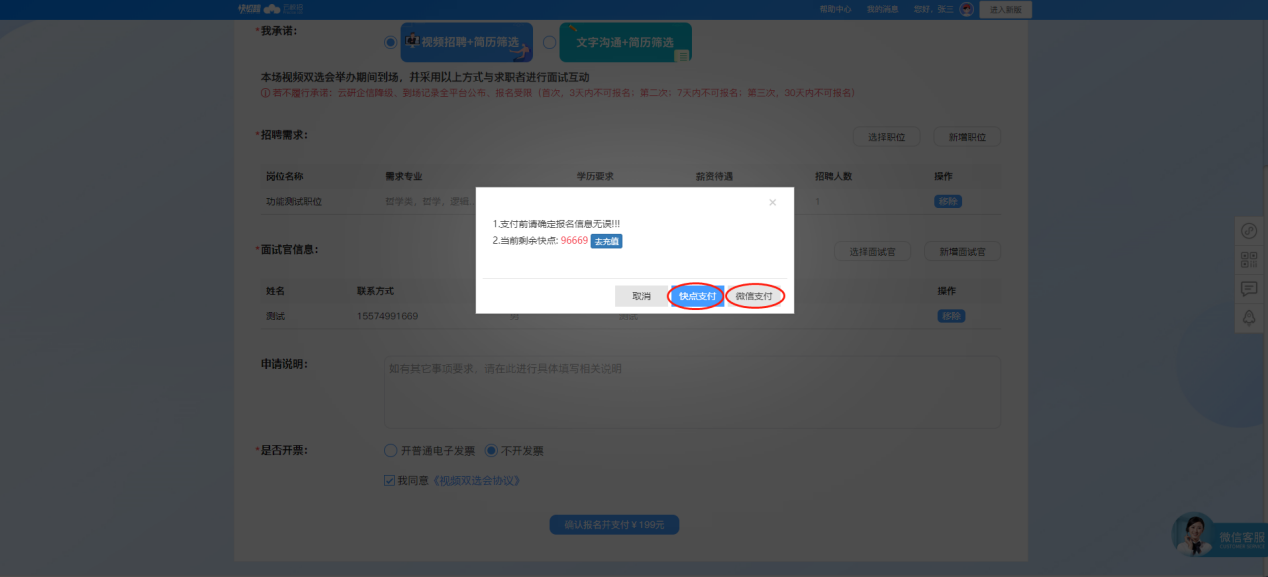 【云校招>视频双选会>我的报名】可查看我报名的视频双选会及审核状态。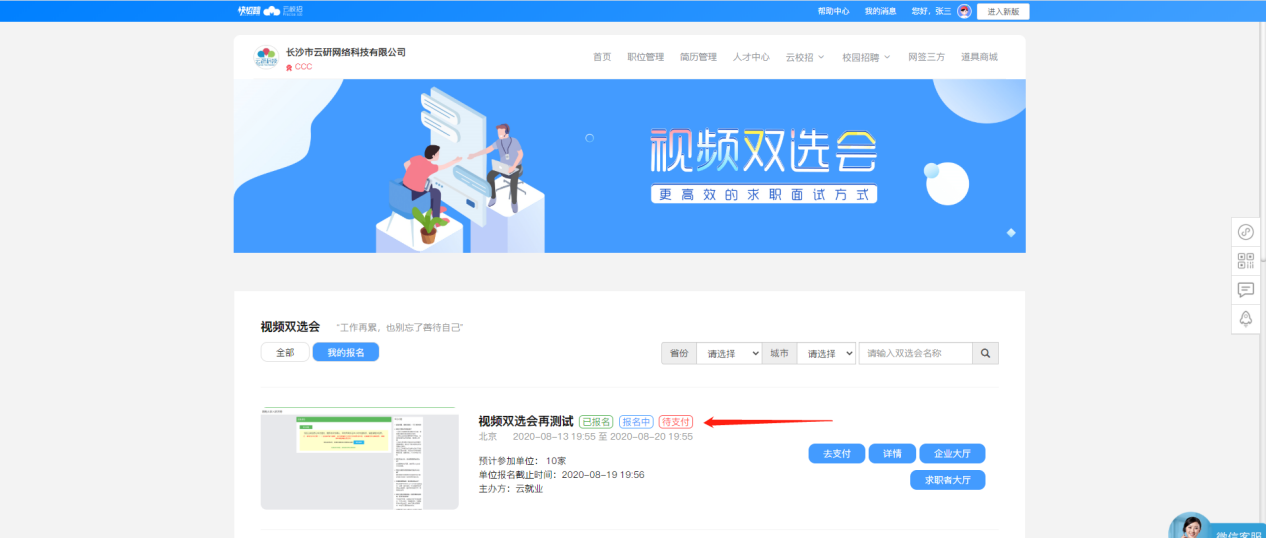 视频双选会面试邀约方式一、【云校招>视频双选会】列表或详情页点击求职者大厅进入求职者大厅，选择合适的求职者点击“邀请面试”；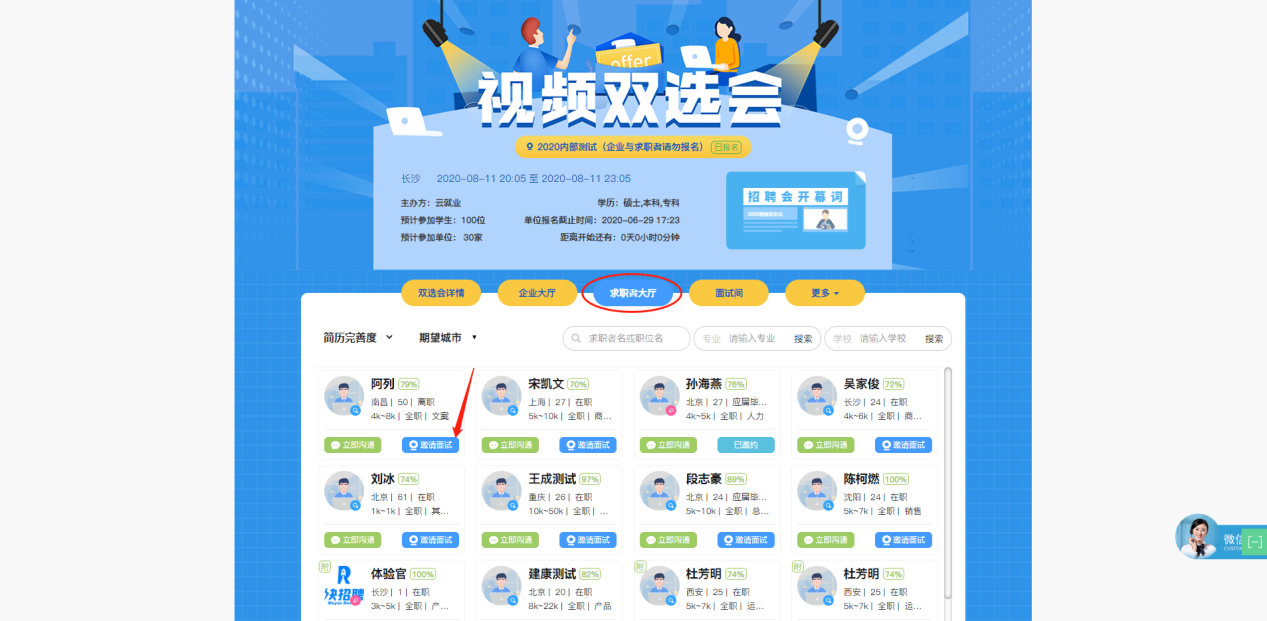 方式二、【云校招>视频双选会>我的报名】点击面试间进入面试间，点击左下角”从人才大厅邀请”跳转至求职者大厅，选择合适的求职者点击“邀请面试”；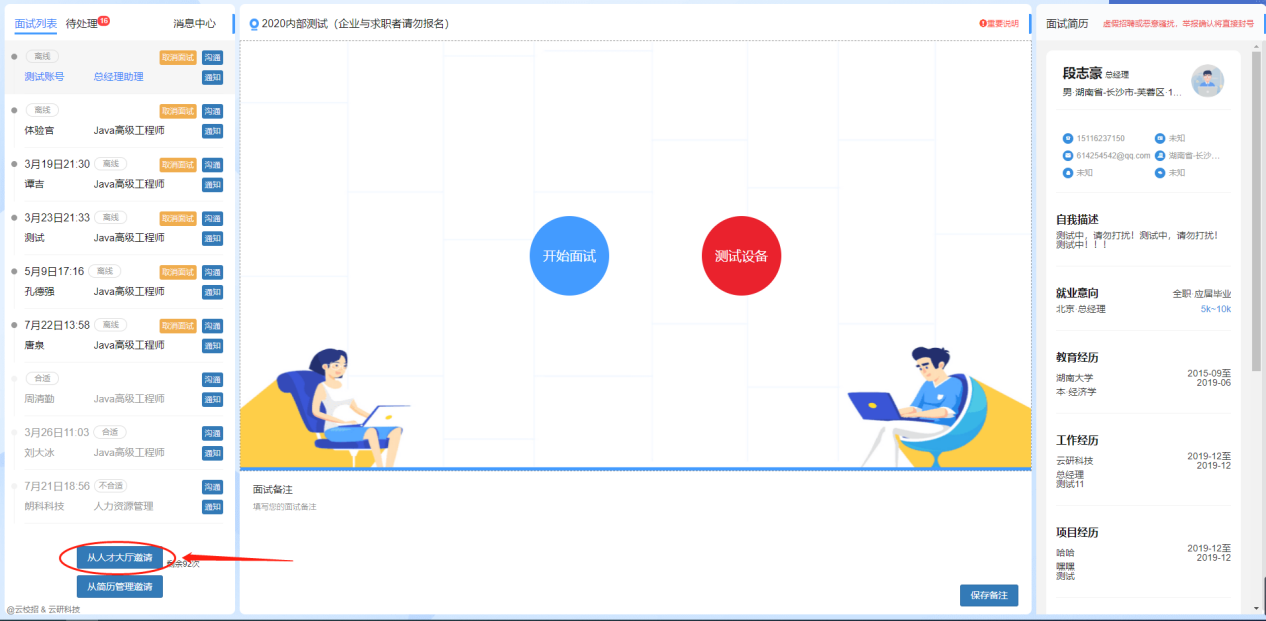 方式三、【云校招>视频双选会>我的报名】点击面试间进入面试间，点击左下角”从简历管理邀请”，弹框显示全部有意向的简历，点击“邀请面试”；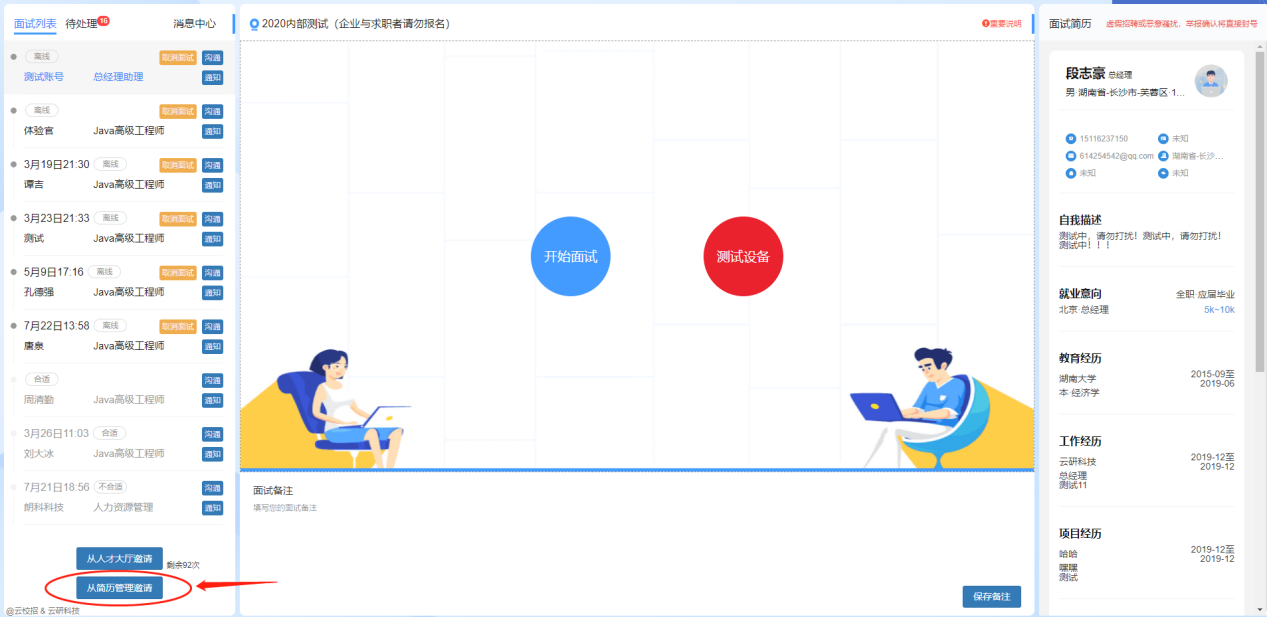 求职者收到面试邀请提醒，接受邀请后该求职者将在面试间排队；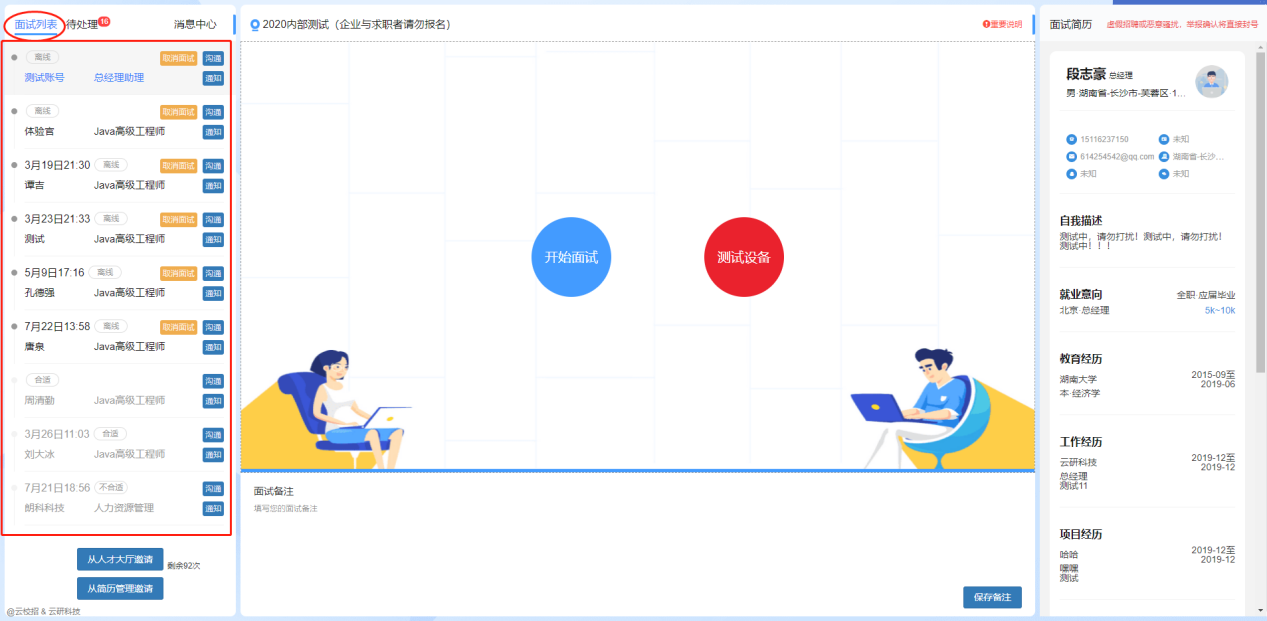 视频双选会参与过程①选择视频双选会报名→②高校审批，同意入驻→③进入面试间→④测试视频设备→⑤求职者选择公司申请视频面试→⑥收到来自求职者的视频面试申请，接受申请→⑦求职者进入面试间排队→⑧点击开始面试→⑨面试结束对求职者进行评价申请/发布同城推文第一步、入驻城市，即在【云校招>同城推文>城市招聘】页面点击关注需要推广招聘信息的城市；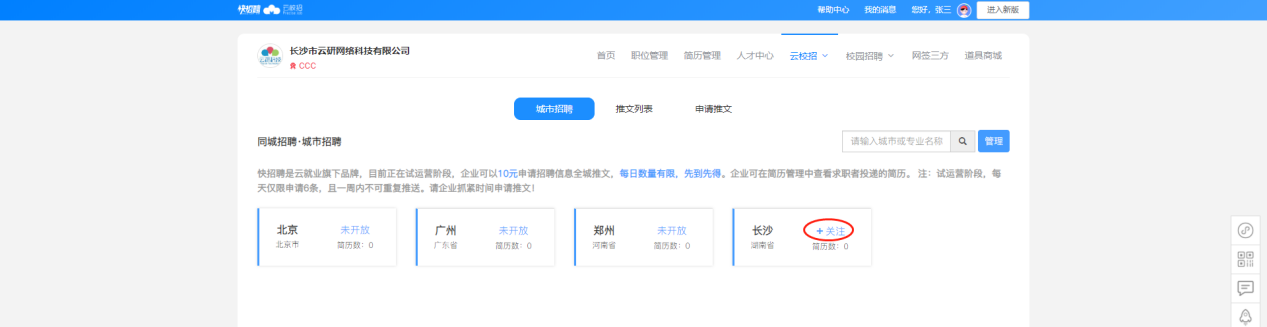 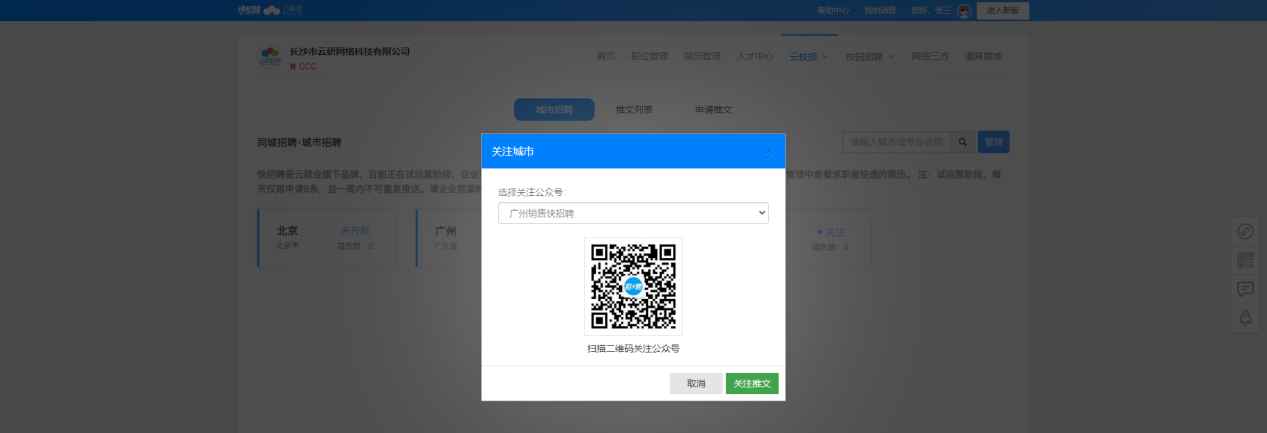 第二步、选择入驻城市申请推文，填写推文相关信息并完成支付；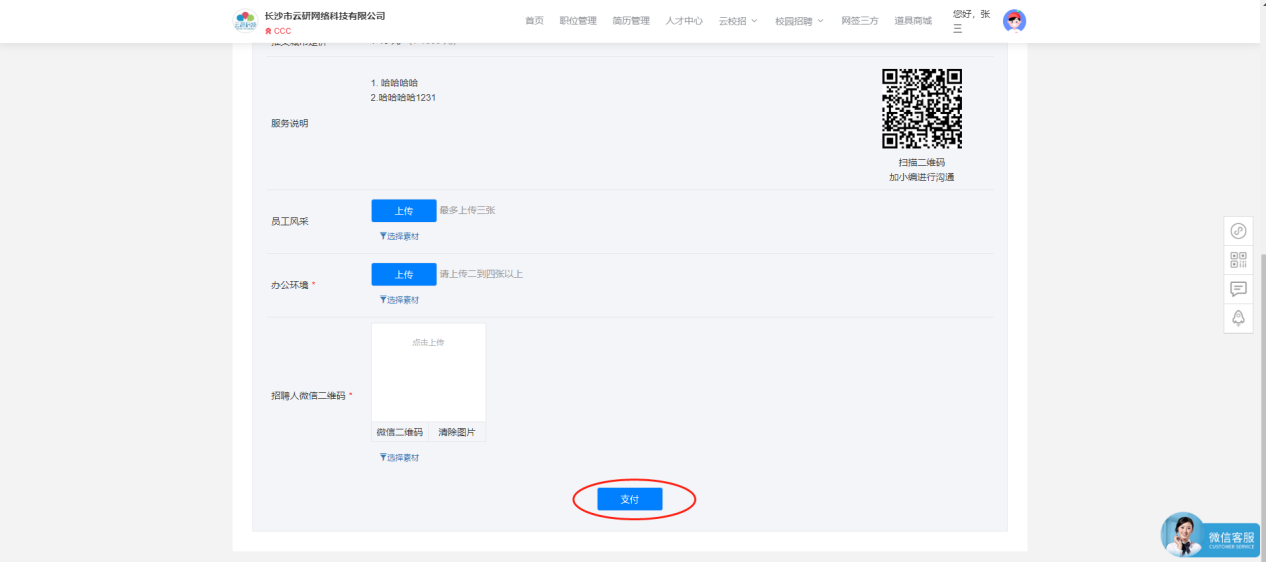 【云校招>同城推文>推文列表】可查看推送状态；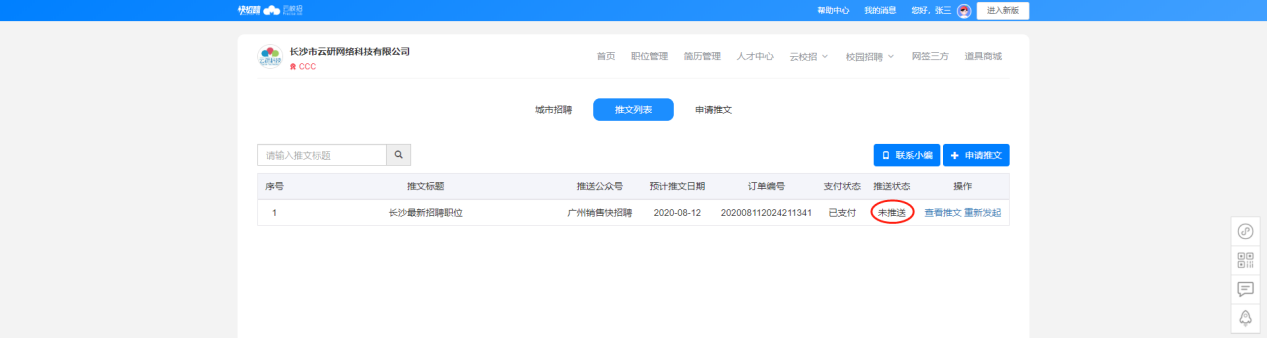 校园招聘入驻高校尚未入驻的学校请点击“入驻学校”，选择相应学校并点击“入驻”。（已入驻相应学校则可直接在“宣讲会”、“双选会”、“云宣讲”模块中进行操作）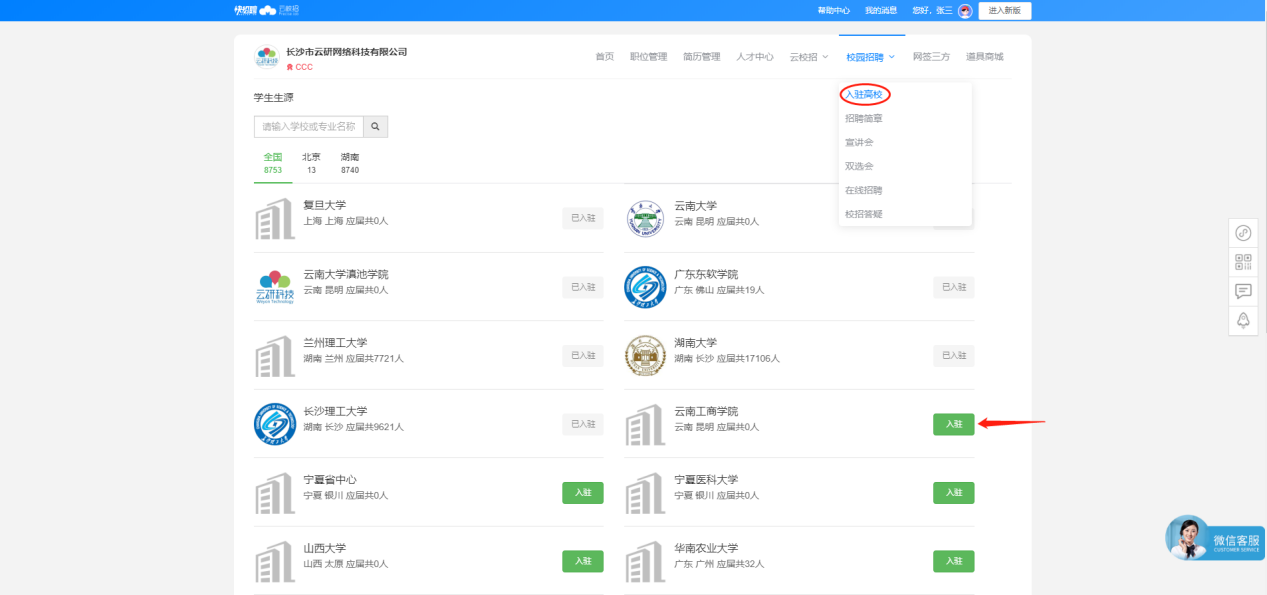 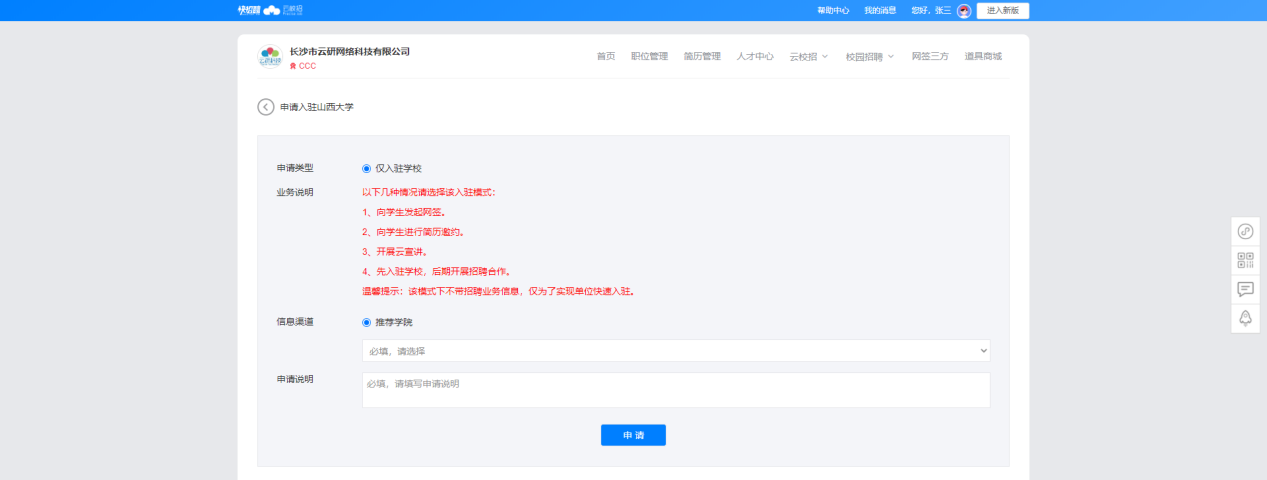 申请宣讲会在【校园招聘>宣讲会】申请宣讲会，填写信息并提交后，学校将会在三个工作日内进行审核并进行电话联系确定您的宣讲会场地以及时间，审核结果将会在微信公众号上以及PC端进行推送通知，请留意！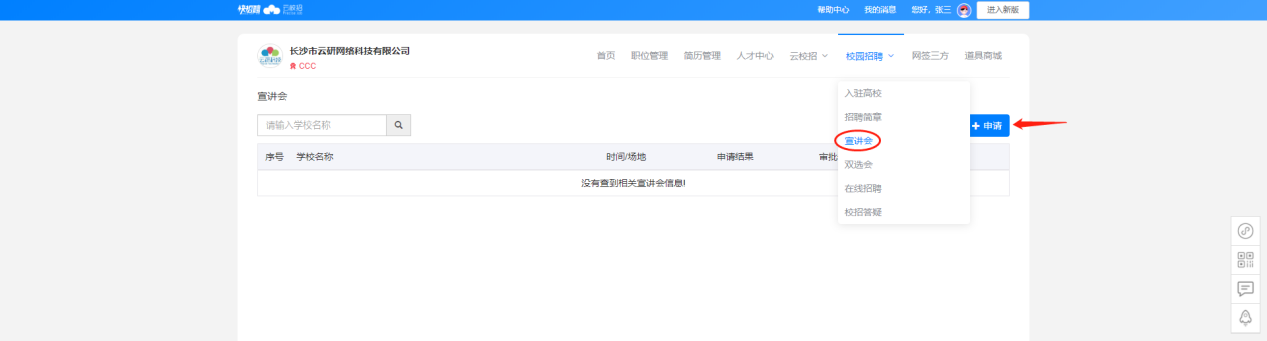 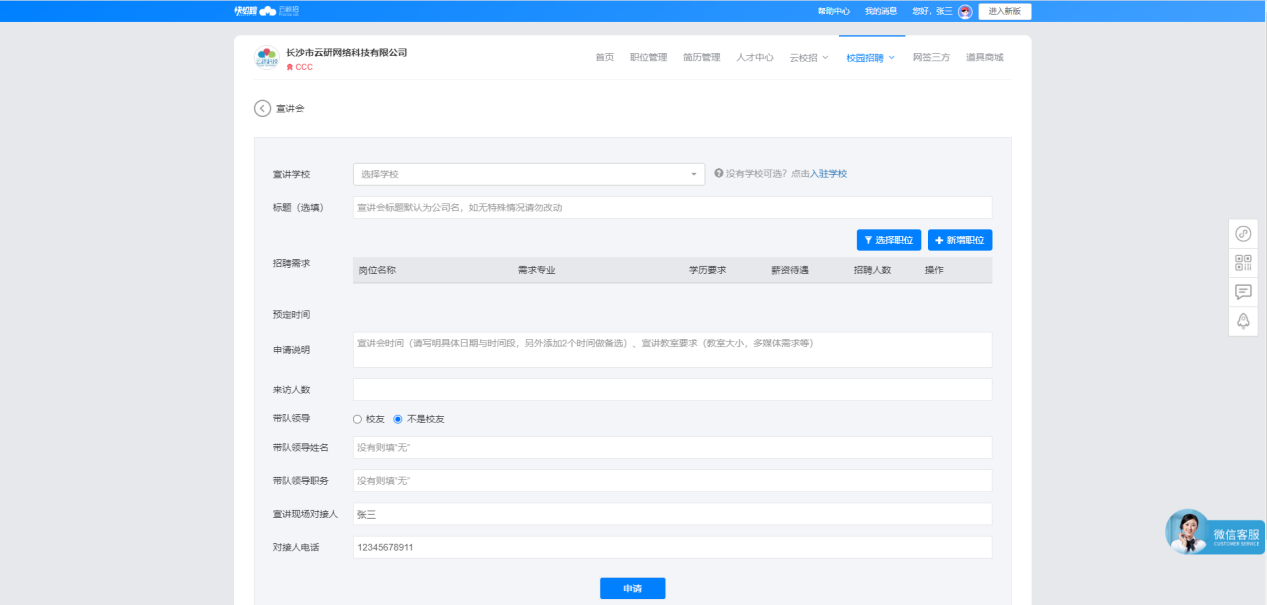 申请入驻/报名双选会在【校园招聘>双选会】选择双选会“申请入驻”或“报名”，填写信息并提交后，学校将会在三个工作日内进行审核，审核结果将会在微信公众号以及PC端上进行推送通知，请留意！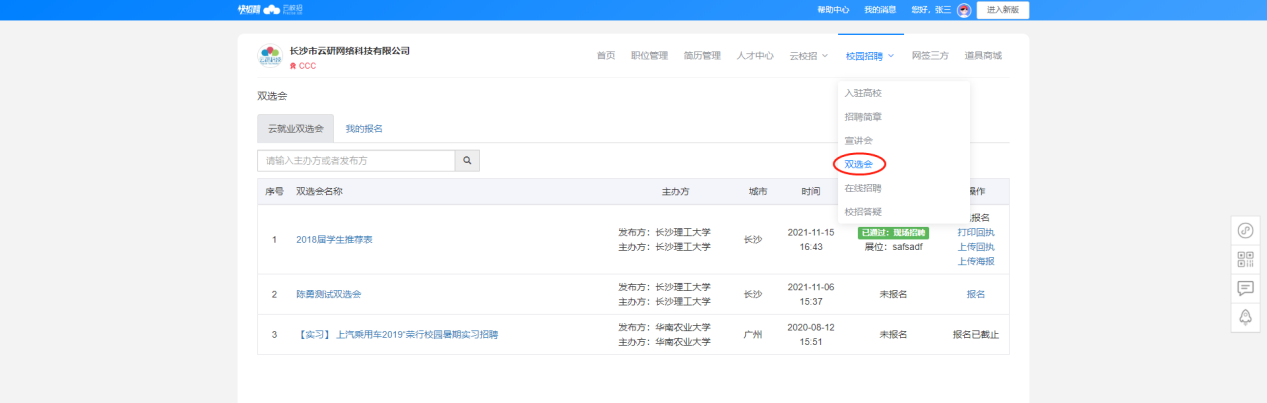 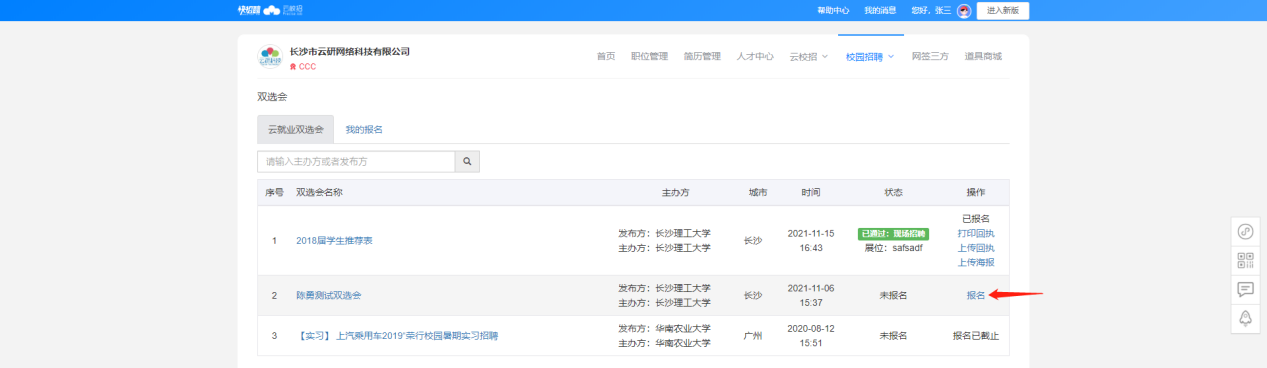 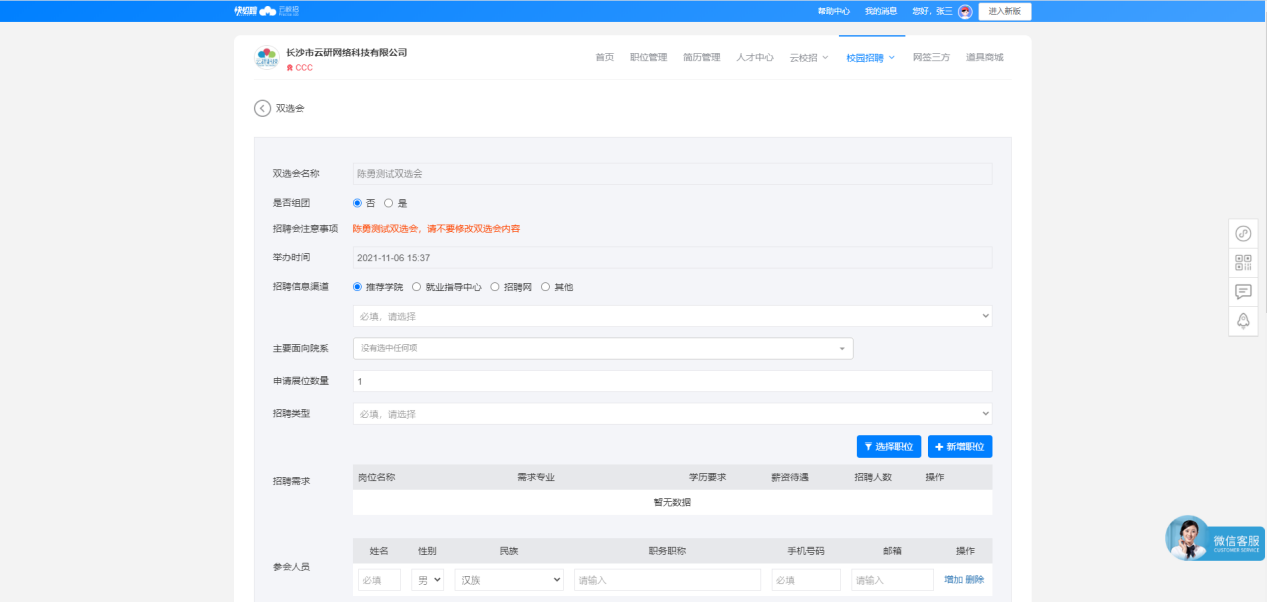 申请在线招聘尚未入驻的学校请点击“入驻学校”，选择相应学校并点击“入驻”。（已入驻相应学校则可直接在“在线招聘”模块中进行操作，可在该模块新增“招聘简章”）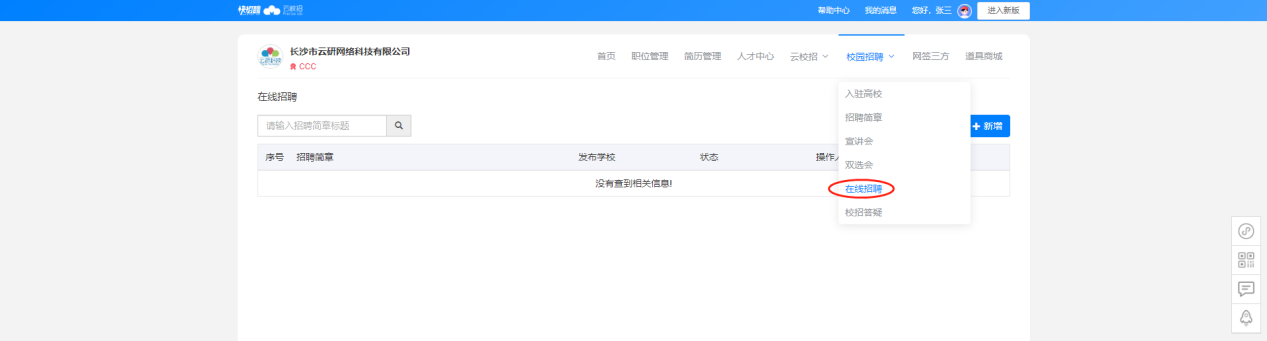 填写完成后点击“发布”，学校将会在两个工作日内进行审核，审核结果将会在微信公众号以及PC端上进行推送通知，请留意！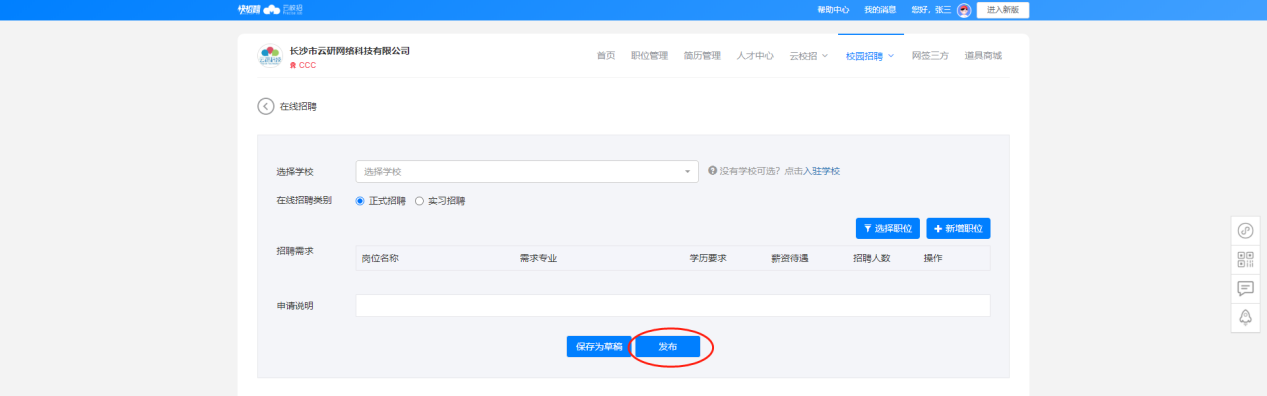 校招答疑操作在【校园招聘>校招答疑】页可对咨询企业问题的学生进行回复。并且可以点击“新增”，对大部分学生的疑问以及一些细节问题统一进行详细说明并发布。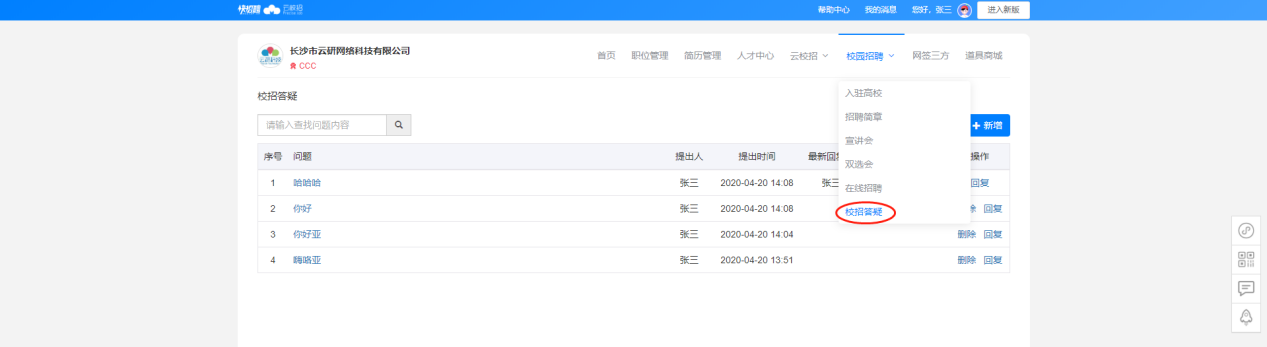 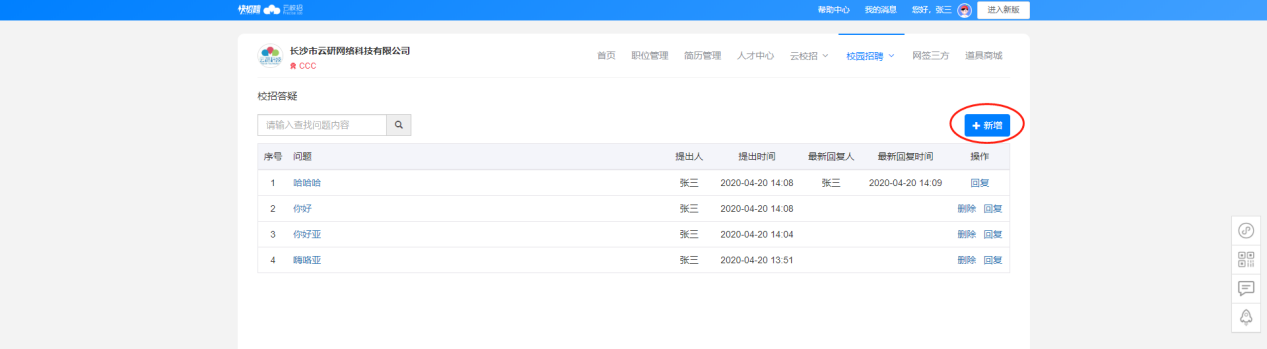 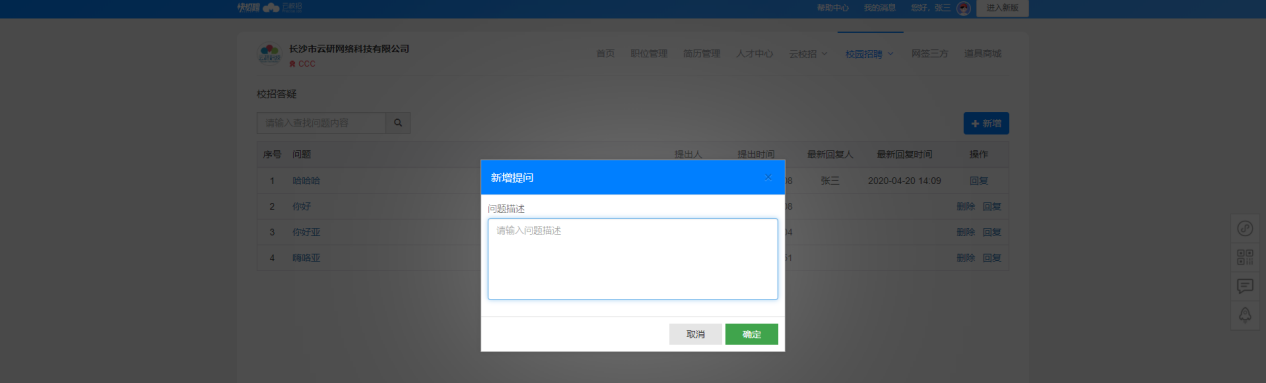 学生咨询企业的相关问题在微信公众号“云校招企业服务平台”会有推送通知，可直接在手机进行回复。道具商城充值快点在【道具商场】页点击“去充值”，输入要充值的快点数，阅读并同意《快点服务协议》点击“确认并支付”完成支付（目前仅支持微信支付）；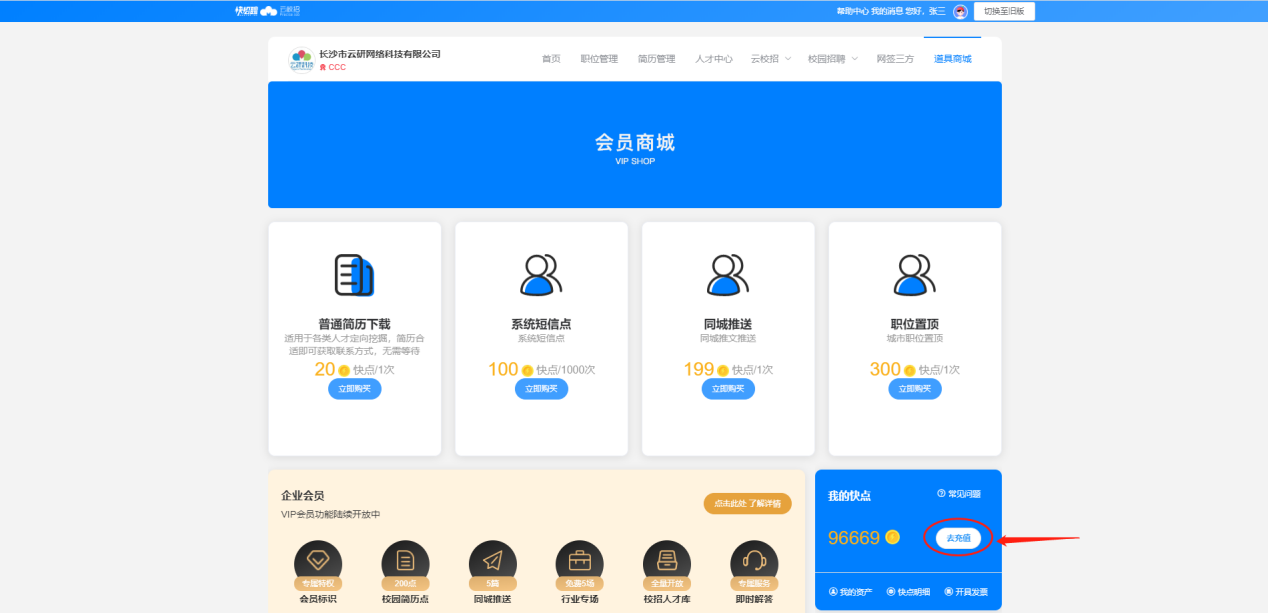 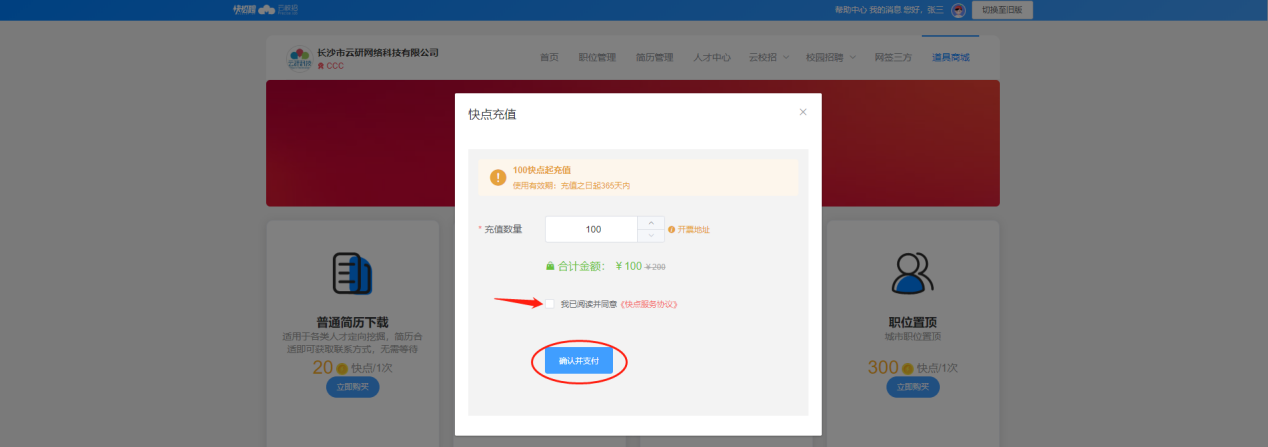 支付完成后在【道具商场>开具发票】页开具发票；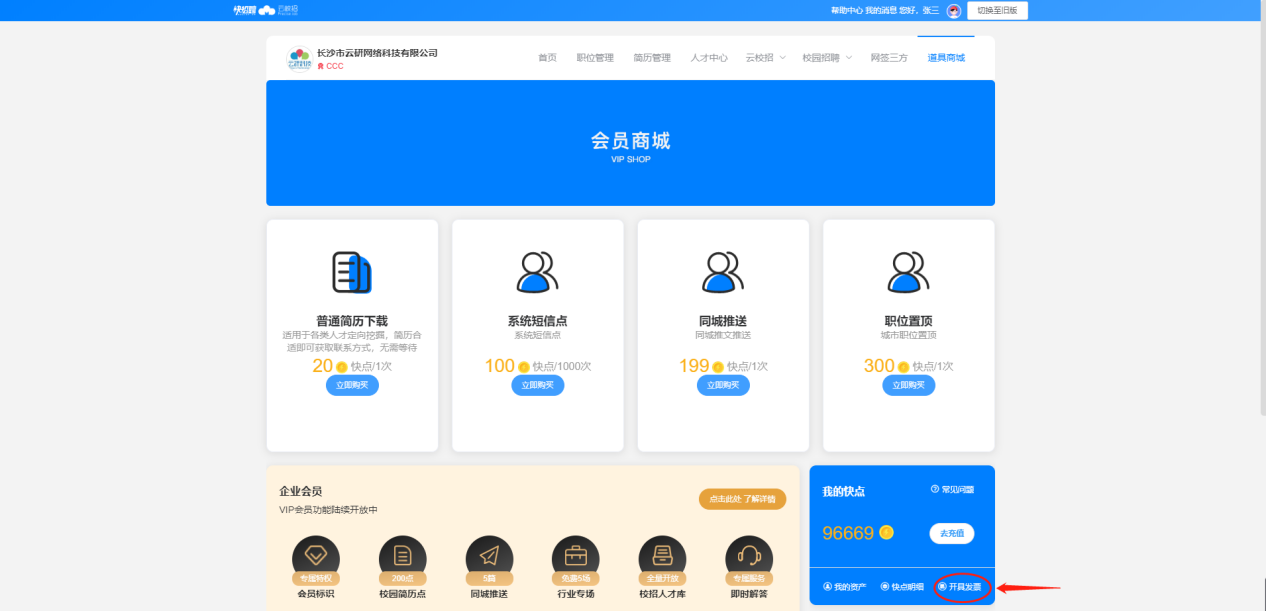 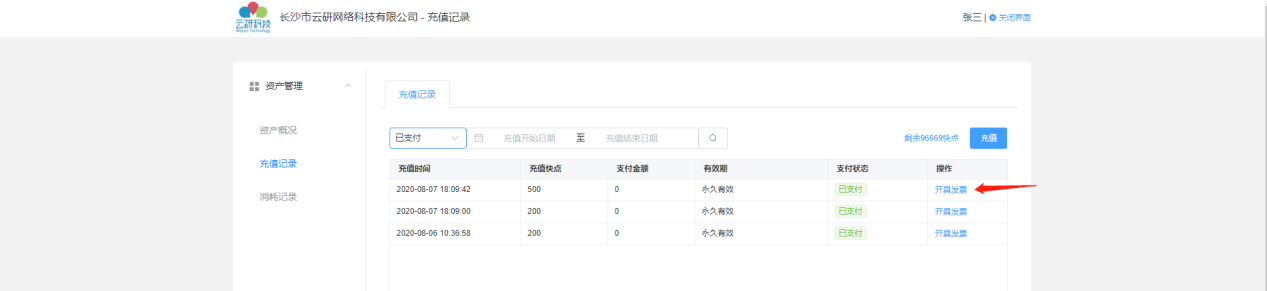 可在【道具商场>快点明细】页查看充值记录和消耗记录；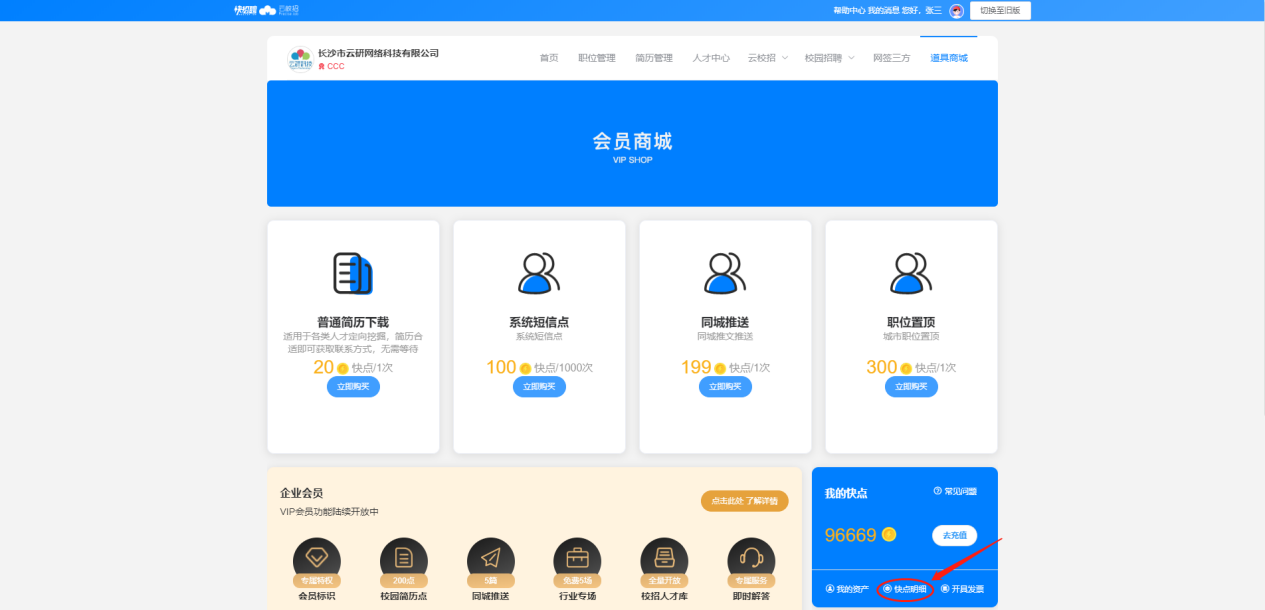 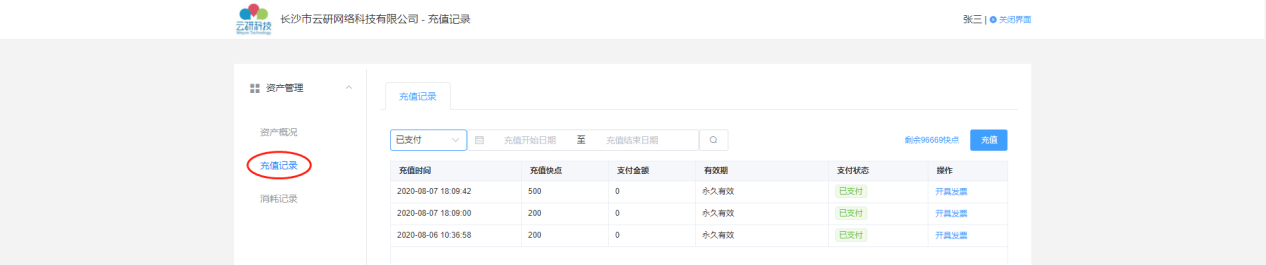 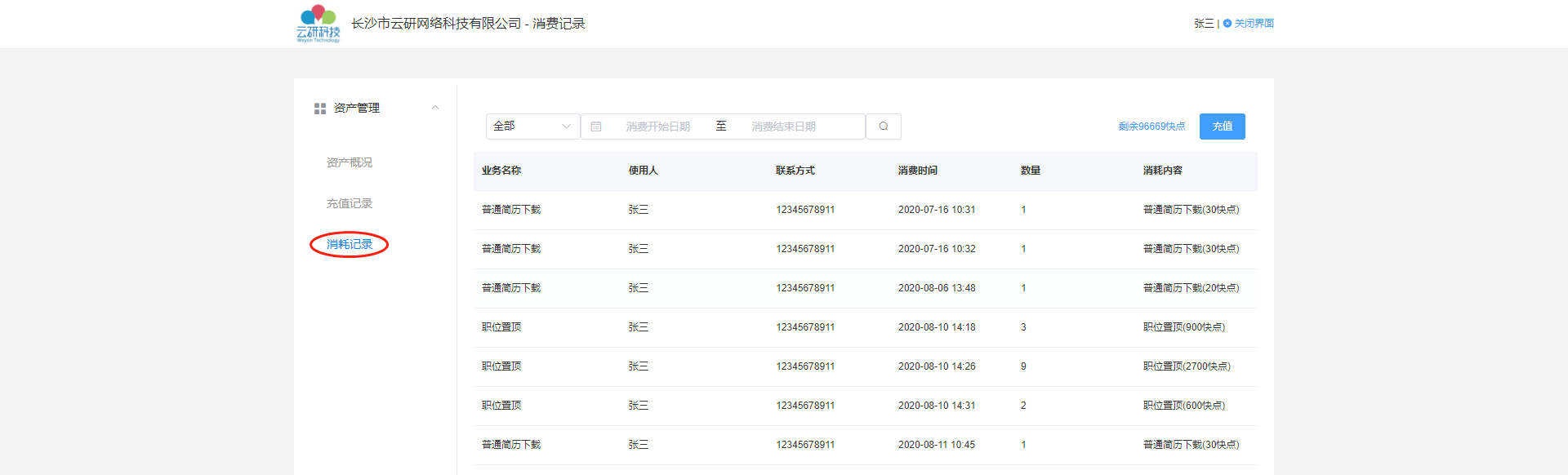 购买道具包在【道具商场】页选择购买道具包，目前共有4种道具包可供购买；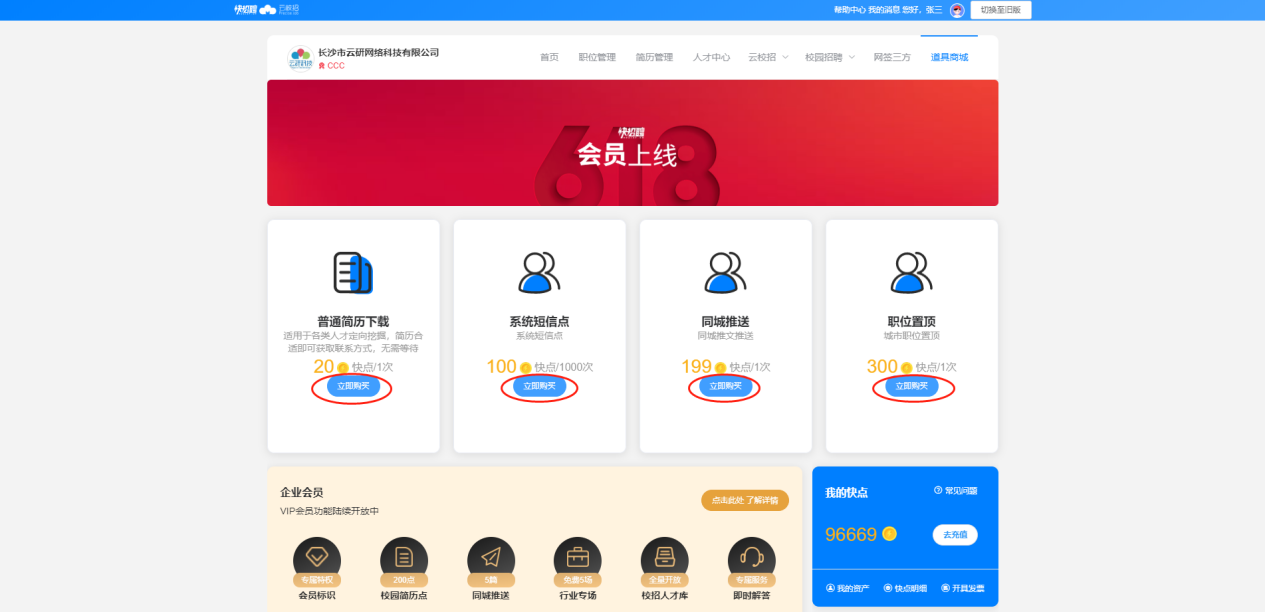 三、开通/升级会员还不是会员，想开通会员的情况：在【道具商场】页点击“点击此处 了解详情”，提交企业信息，1个工作日左右将会有专属顾问电话来访。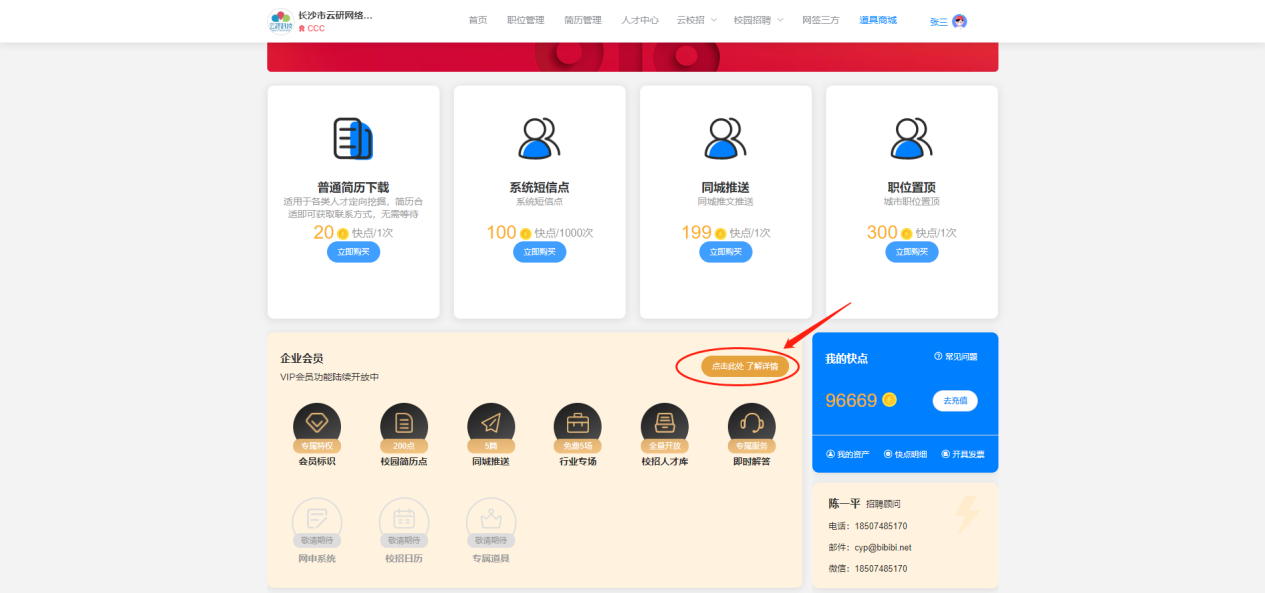 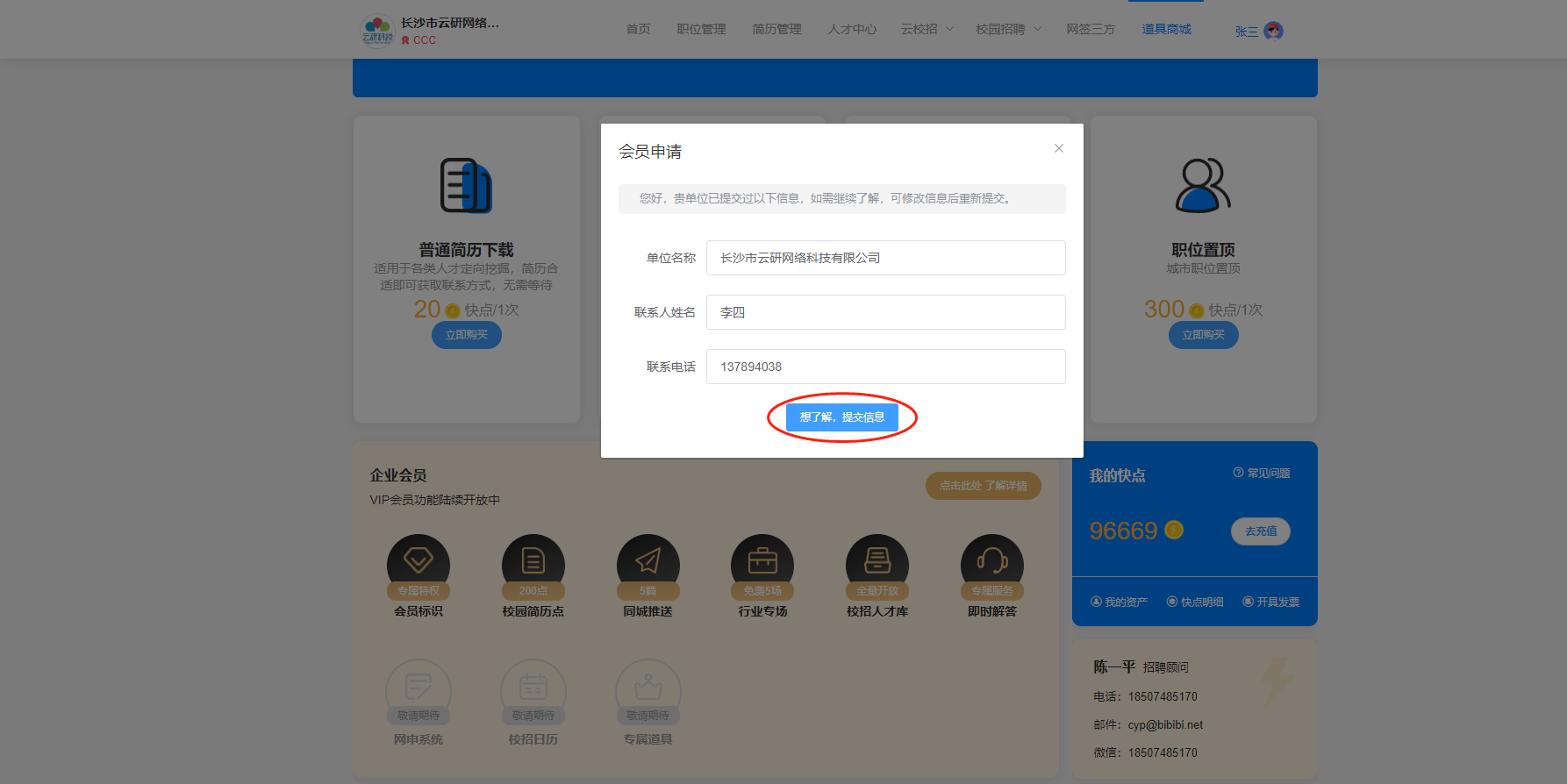 已是会员，目前套餐不能满足业务需求，想升级会员的情况：在【道具商场】页点击“升级会员”，提交企业信息，1个工作日左右将会有专属顾问电话来访。配图四、我的权益在【右上角头像>我的资产】或【道具商城>我的权益】页可查看我的道具，如已开通会员，可查看已开通会员类型的套餐内容，VIP套餐或SVIP套餐。还可查看购买的道具数量和使用情况。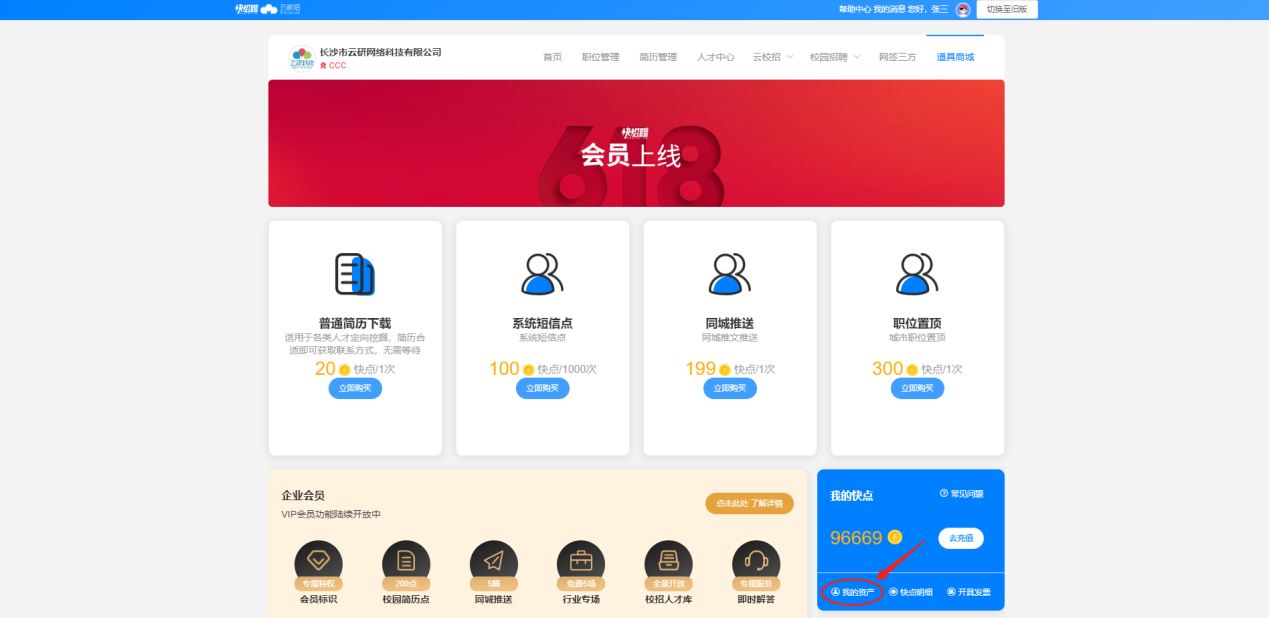 五、使用记录在【右上角头像>我的权益>使用记录】页可查看道具使用者、使用类型、使用时间等；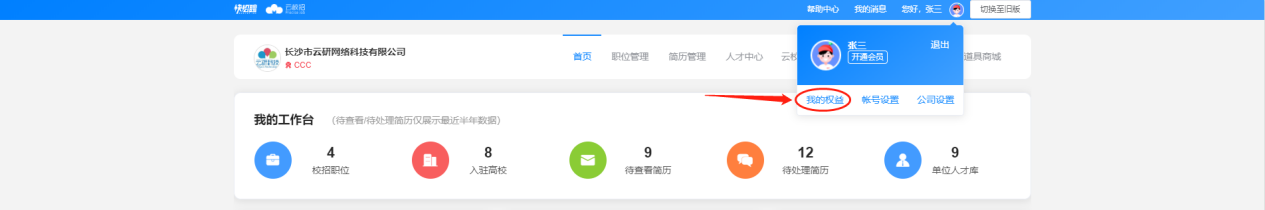 账号设置修改个人资料在【右上角头像>账号设置>个人资料】页可修改头像、姓名、昵称、部门四个信息，对求职者不展示姓名，仅展示昵称；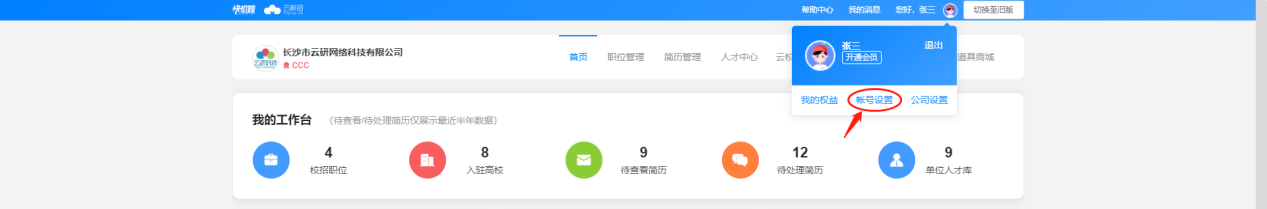 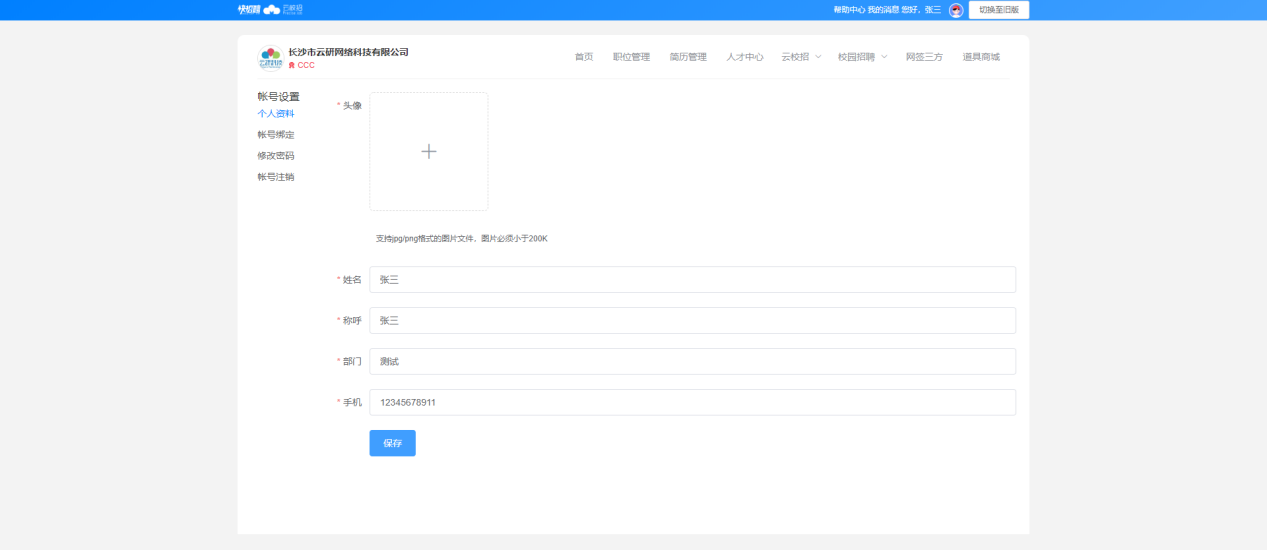 二、账号绑定/注销在【右上角头像>账号设置>账号绑定】页可解绑微信，但账号需绑定申请账号手机号的微信，便于企业接收审核等相关通知信息；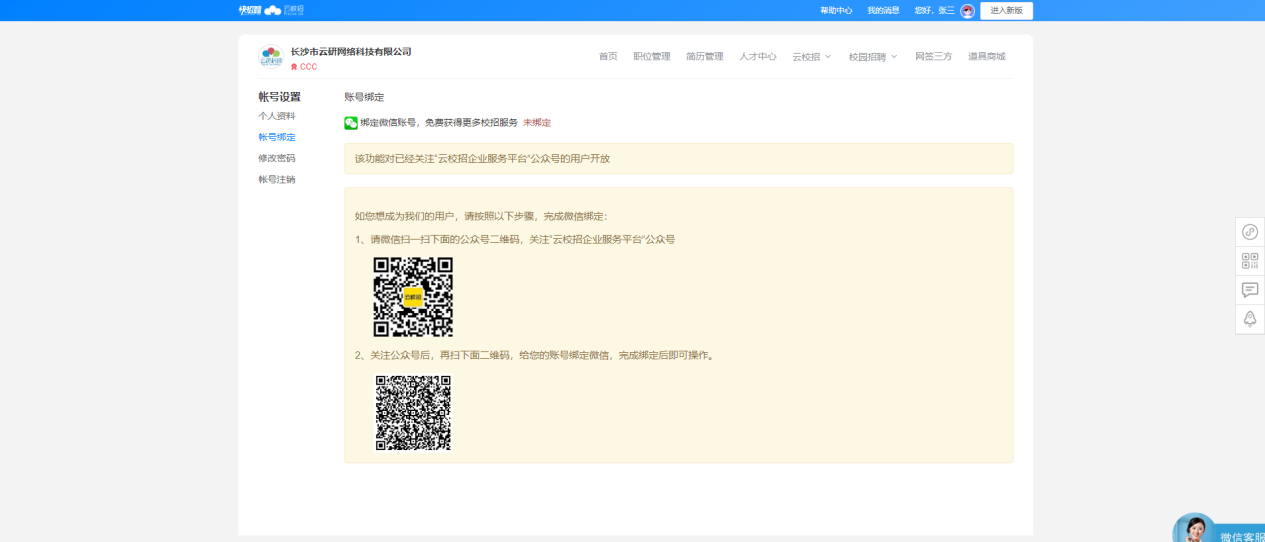 在【右上角头像>账号设置>账号注销】页注销账号，账号注销后将无法使用系统办理业务；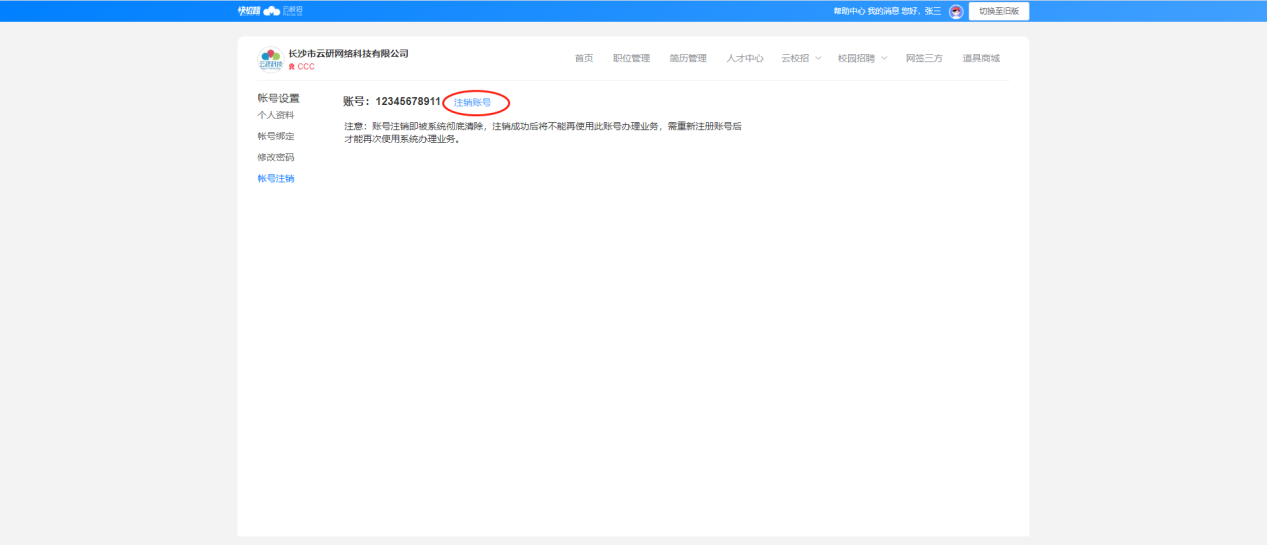 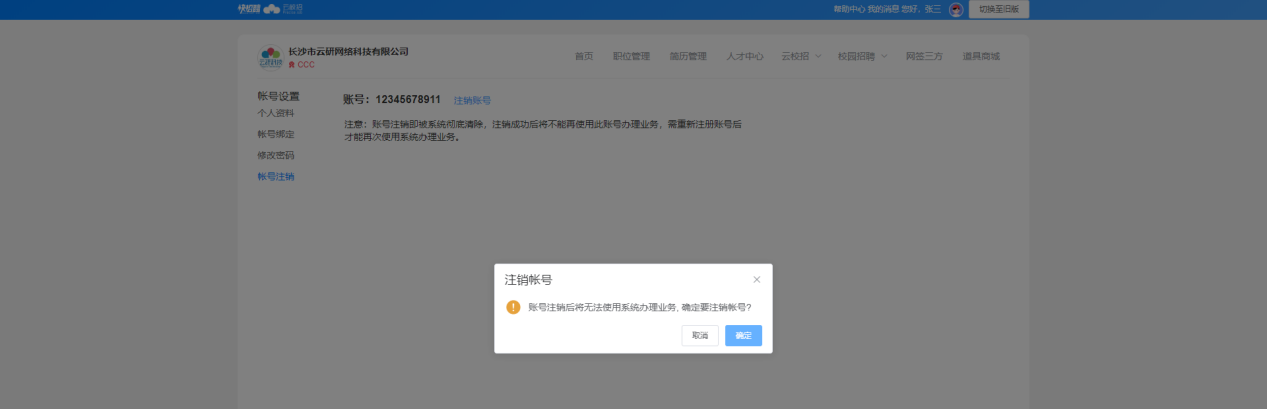 三、修改密码在【右上角头像>账号设置>修改密码】页输入旧密码和新密码进修密码修改；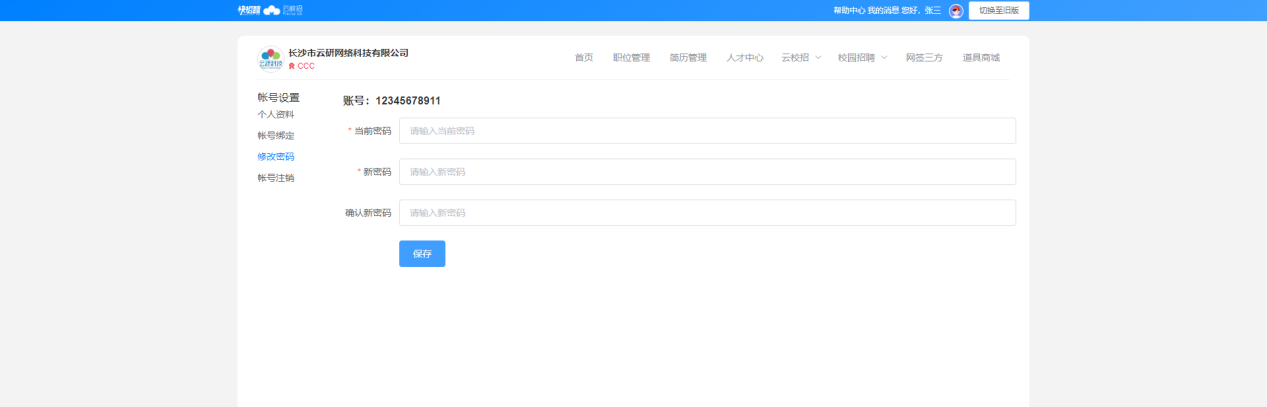 公司设置修改企业资料点击【右上角头像>公司设置】，可对企业的基本资料/认证信息/雇主品牌进行修改。修改内容后点击最下方保存即可；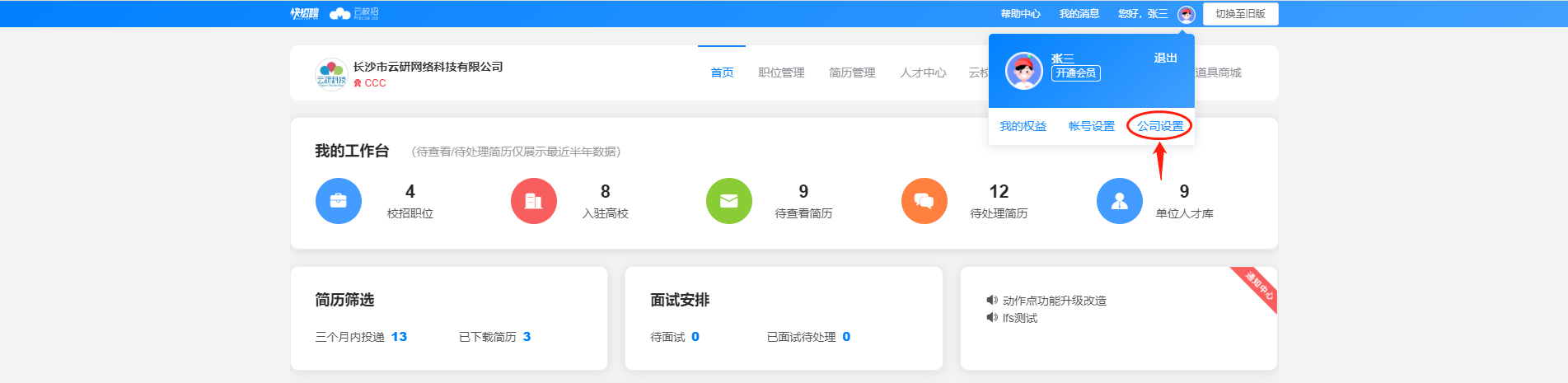 认证信息修改后需重新发起认证，一个工作日审核完毕。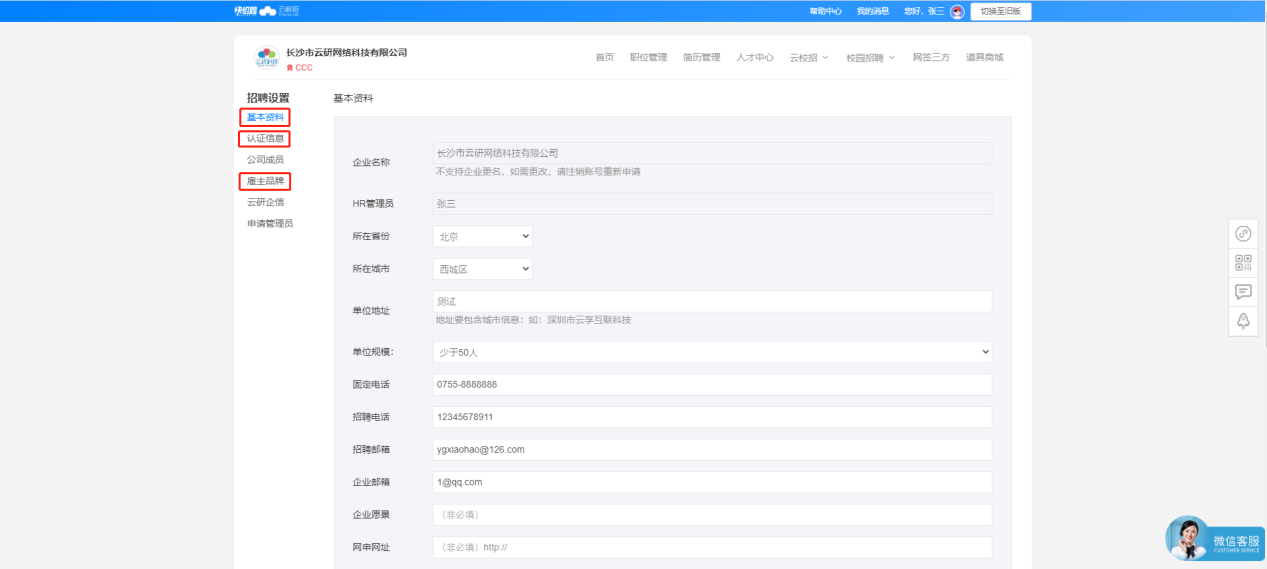 管理公司成员点击【右上角头像>公司设置】，然后点击左侧菜单【公司成员】，可进行成员的管理和设置。新增HR、修改、重置密码、注销账户。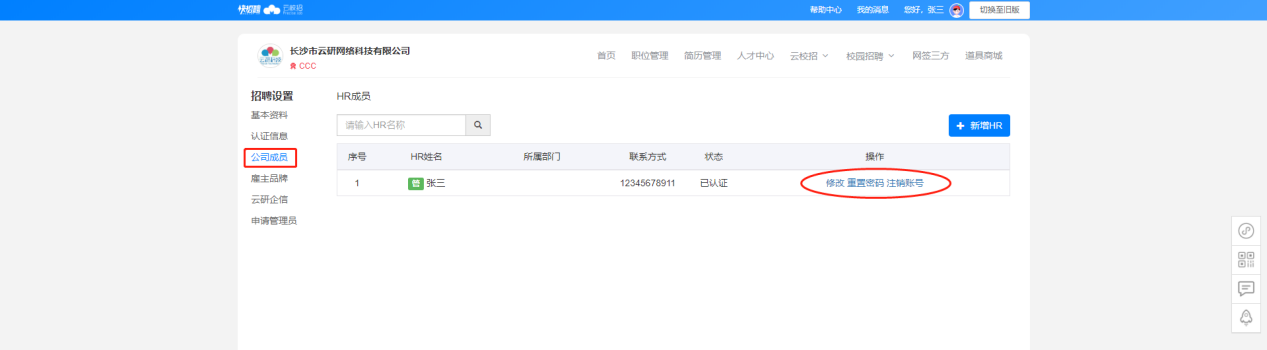 申请成为管理员在【右上角头像>招聘设置>申请管理员】载管理员授权书后填写完成并盖好公章，拍照上传授权书后点击”申请成为管理员”，平台1～3个工作日内将会审核完成。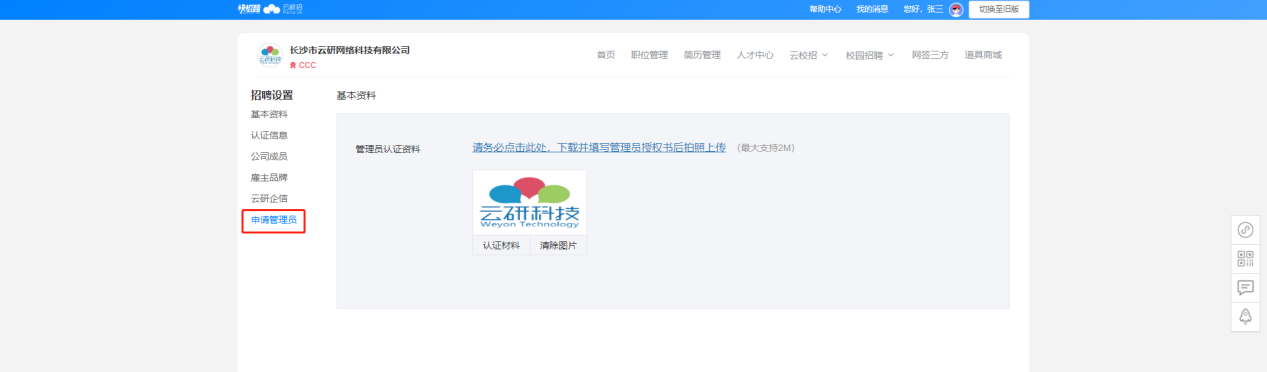 